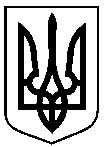 УПРАВЛІННЯ ОСВІТИ І НАУКИ СУМСЬКОЇ МІСЬКОЇ РАДИКОМУНАЛЬНА УСТАНОВА СУМСЬКИЙ НАВЧАЛЬНО-ВИХОВНИЙ КОМПЛЕКС «ЗАГАЛЬНООСВІТНЯ ШКОЛА І СТУПЕНЯ- ДОШКІЛЬНИЙ НАВЧАЛЬНИЙ ЗАКЛАД  № 9 «ВЕСНЯНКА» м. СУМИ СУМСЬКОЇ ОБЛ.вул. Холодногірська, 47,  м. Суми, 40004, тел. (0542) 77-04-85;    «Розвиток просторових уявлень старших дошкільників як умова оволодіння писемним мовленням»Укладачпрактичний психологКУ  Сумський НВК№ 9«Веснянка»Куділь Інна МиколаївнаПротокол № 1 від 10 січня 2019 року Суми - 2018Пояснювальна запискаВільне оперування просторовими образами є необхідною умовою для успішного оволодіння писемним мовленням.Дисграфія (частковий розлад письма), якщо вона, звичайно, не досягає рівня аграфії (важкого розладу письма, включно до повної нездатності до писемної мови), рідко викликає справжнє занепокоєння вчителів і батьків. Вважається, що з часом дитина так чи інакше «випишеться». Однак дисграфія, навіть у своєму мінімальному вияві – поганого, нечіткого почерку, є виявом не сформованості надзвичайно важливих базових функцій, пов’язаних із здатністю не тільки до письма, а й до більш «значущих» (з погляду дорослих) умінь дитини – читати і рахувати. Корекція навіть найменших проявів дисграфії є водночас дієвою пропедевтикою можливих ускладнень в швидкості опанування читанням та лічбою. Чітке виразне письмо залежить від якості роботи зорового, слухового та тактильного аналізаторів, від здатності проводити координацію та регуляцію рухів. Дитина повинна мати хорошу просторову орієнтацію, вміти локалізувати об’єкт у просторі, мати навички малювання та перемальовування предметів. Вироблення в першокласників розбірливого й швидкого письма за короткий час неможливе, бо ця звичка формується протягом кількох років.
[2,с.3].Актуальність даної програми обумовлена тим, що не сформованість просторової орієнтації в дошкільному віці є причиною навчальних труднощів в початковій школі в оволодінні писемним мовленням.Мета програми – розвиток просторових уявлень як умова оволодіння писемним мовленням.Завдання: Розвиток просторової уяви через активне формування зорово-пошукових навичок, уміння орієнтуватися в просторі, слідувати зразку.Розвиток зорово-просторової координації та просторово-графічної орієнтації на папері.Гармонізація функціонування правої та лівої півкуль головного мозку.Розвиток дрібної моторики пальців обох рук, підготовка ведучої руки до письма.		 Очікуваний результат: Розвинута просторова уява, сформовані навички та вміння орієнтуватися в просторі, слідувати  зразку.Розвинута зорово-просторова координація та просторово-графічна орієнтація на папері.Синхронізована та узгоджена діяльність обох півкуль.Розвинута дрібна моторика обох рук, підготовлена ведуча рука до письма.Заняття даної програми містять ігри та вправи, спрямовані на розвиток просторових уявлень, розвиток дрібної моторики обох рук, підготовку ведучої руки до письма та гармонізацію функціонування правої та лівої півкуль головного мозку за допомогою створення малюнків і написання елементів букв одночасно обома руками, вправи з графомоторики, спрямовані на розвиток зорово-просторової координації та просторово-графічної орієнтації на папері, вправи візуалізації (ігри за зразком), розвиваючі ігри з піском, манкою, каштанами, ґудзиками, паличками для лічби. На заняттях застосовуються кінезіологічні вправи, які тренують координацію рухів, розвивають моторику, поліпшують пам'ять, розвивають мовлення, мислення, творчі здібності. Кінезіологічні вправи розвивають мозолисте тіло, підвищують стресостійкість, поліпшують мисленнєву діяльність, полегшують процес читання та письма та сприяють підготовці ведучої руки до письма.  Програма складається з 10 занять. Частота проведення: 1-2 рази на тиждень. Тривалість заняття: 20-25 хвилин. Вік учасників: 5-6 років. Кількість учасників: 8-12.Програма була апробована в КУ Сумський НВК№ 9 «Веснянка» в 2016-2018 н.р. До занять були залучені діти старшого дошкільного віку (усього - 16 дітей). Група складалась із дітей, які за результатами «Орієнтовного графічного субтесту» А.Керна-Я.Йерасика на виявлення зоровомоторної координації, розвитку дрібних м’язів руки мали низький або середній рівень. Після корекційного впливу зменшилася кількість дітей, які мали показники низького рівня на 63%, збільшилася кількість дітей, які мали показники середнього рівня на 44%, та була виявлена кількість дітей, які мали показники високого рівня. (Дивись таблицю1)Крім того, з метою дослідження сформованості просторових уявлень дітям був запропонований блок завдань за методикою Семаго М.М, Семаго Н.Я щодо розуміння і вживання прийменників і слів, що позначають взаєморозташування об’єктів в просторі [5, листи 32-37]. Оцінювалося володіння дітьми прийменниками та поняттями: вище, нижче, на, над, під, знизу, зверху, під, між. До І рівня були віднесені діти, що виконали завдання самостійно. До ІІ рівня – діти, які потребували демонстрації виконання та додаткові пояснення. До ІІІ рівня віднесені діти, які не змогли виконати завдання самостійно.Аналіз отриманих результатів ефективності корекційного впливу виявив наявність позитивної динаміки та якісних змін щодо розвитку просторових уявлень старших дошкільників. Більшість дітей покращили свої знання щодо розуміння і вживання прийменників і слів, що позначають взаєморозташування об’єктів в просторі. За результатами проведених занять у дітей покращились навички написання, змальовування, орієнтування в просторі. (Див. Таблицю 2)Таким чином, пропонована програма дозволяє досягти поставленої мети.Таблиця 1Порівняльні дані ефективності корекційного впливу за результатами «Орієнтовного графічного субтесту» А.Керна-Я.ЙерасикаТаблиця 2Порівняльні дані ефективності корекційного впливу за методикою Семаго М.М, Семаго Н.ЯНавчально-тематичний планЗаняття 1. Мета: розвивати у  дітей навички орієнтування «на собі», освоєння дітьми «схеми власного тіла».Вступ. «Давайте привітаємося» (1 хв.)Мета: встановити контакт, створити емоційний комфорт. Хід вправи: дітям пропонується привітатися один з одним певним чином: за командою ведучого (плесканням в долоні): привітатися за руку, привітатися плечима (правим, лівим), привітатися спинами, привітатися колінами, доторкнутися носами, обійнятися. Гра «Праве-ліве» (5хв.)Мета: розвивати у  дітей навички орієнтування «на собі», освоєння дітьми «схеми власного тіла».Хід вправи:Просимо дітей показати праву ручку, ніжку, праве плече, праве коліно, око, правий лікоть і т.і. Потім чергуємо прохання показати що-небудь «праве» і «ліве». Після того, як діти виконали завдання без помилок, переходимо до прохань зробити дії правою або лівою рукою (стиснути кулачок, підняти руку вгору), підморгнути правим (лівим) оком, порухати правим (лівим) плечем, зігнути праве (ліве) коліно. На наступному етапі пропонуємо правою рукою торкнутися лівого плеча, лівого вуха, лівої ноги, а лівою рукою навпаки, доторкнутися до правого вуха, правої ноги. Зі збільшенням темпу словесних інструкцій підвищується складність гри.На основі знання свого тіла, тобто орієнтуючись «на собі», діти вчаться орієнтуванню «від себе»: умінню правильно показувати, називати напрямки, рухатися вперед – назад, нагору – униз, праворуч – ліворуч. Поступово діти вже можуть встановлювати положення того або іншого предмета стосовно себе (поперед мене – стіл, за – шафа, праворуч – двері, ліворуч – вікно, вгорі – стеля, внизу - підлога).Вправа «Робот» (5 хв.)Мета: вдосконалити вміння дітей орієнтуватися в просторі.Хід вправи:Дітям пропонується уявити, що вони розумні роботи, які вміють точно виконувати команди. Потім просимо дітей зробити два кроки вперед, повернутись ліворуч,сховати руки за спину, зробити один крок назад, повернутись ліворуч, зробити три кроки вперед, підняти руки вперед (можна задіяти одну дитину або, за наявності вільного місця в приміщенні, усіх разом).Потім дітям пропонується уявити, що вони потрапили у дуже темну печеру, в якій нічого не видно,закрити очі і продовжуватиподорожувати із заплющеними очима. Просимо дітей виконувати наступні команди: «Поворот праворуч, руки вниз, 2 кроки назад, поворот ліворуч, 3 кроки вперед». Дітям говорять, що вони опинилися в потрібному місті і пропонують відкрити очі.Далі кожній дитині пропонується стати ведучим, щоб діти навчалися самі віддавати просторові команди й оцінювати правильність їх виконання.Кінезіологічні вправи (5хв.)Мета: розвивати міжпівкульну взаємодію.Хід вправи:«Колечко». Почергово якнайскоріше перебирати пальці рук, з’єднуючи в кільце з великим пальцем послідовно вказівний, середній, безіменний, мізинець. Вправи виконуються в прямому порядку- від вказівного пальця до мізинця і навпаки- від мізинця до вказівного пальця. Спочатку рухи виконуються почергово кожною рукою, потім – двома одночасно.«Кулак  - ребро - долоня». Дитині показують три положення руки на площині стола, які послідовно змінюють одне одного: долоня стиснута в кулак, випрямлена долоня та долоня ребром. Вправи виконують спочатку правою рукою, потім лівою, згодом – двома руками.Вправа з лічильними паличками (7 хв.)Мета: розвивати вміння виконувати словесні інструкції, розуміти просторові відношення між предметами.Хід вправи:Дітям пропонується викласти фігурки за зразком. Комплект карток-зразків готується заздалегідь на кожну дитину. (Додаток 1)Рефлексія (2 хв.) Мета: підвести підсумки щодо процесу роботи, оцінити отриманий досвід.Хід вправи:Дітям пропонується проголосувати «ніжками». Психолог пропонує тим, кому сподобалось заняття, стати праворуч, а тим кому не сподобалось – стати ліворуч від ведучого. Коли всі зробили свій вибір – поплескати собі.Заняття 2. Мета: розвивати у дітей навички орієнтування «на собі», освоєння дітьми «схеми власного тіла».Вступ. «Давайте привітаємося» (1 хв.)Мета: встановити контакт, створити емоційний комфорт. Хід вправи:  дітям пропонується привітатися один з одним певним чином: за командою ведучого (плесканням в долоні): привітатися за руку, привітатися плечима, привітатися спинами, привітатися колінами, доторкнутися носами, обійнятися. Гра «Мавпочки» (5хв.)Мета: вдосконалювати вміння дітей орієнтуватися в просторі.Хід вправи:Ведучий (спочатку психолог, потім діти) стає напроти дітей та показує рухи, супроводжуючи їх словесною вказівкою. Наприклад, піднімає руку вгору і говорить: «Ліва», або витягає вперед руку і говорить: «Права».  «Мавпочки» повинні повторити рух тою рукою, яку назвав ведучий. В ускладненому варіанті гри ведучий показує рух невірною рукою (ногою, плечем), а гравці повинні не збиватися, виконуючи словесну інструкцію.Вправа «Цуценя» на вживання прийменників: за, через, біля, від, перед, в, з (7 хв.)Мета:вдосконалювати вміння дітей орієнтуватися в просторі, розуміти просторові відношення між предметами.Хід вправи:Вступ: У нашому приміщенні живе веселе цуценя, яке любить гратися у схованки. На першому етапі пропонуємо дітям роздивитися м’яку іграшку. Дорослий показує іграшку і словесно позначає відношення між предметами: «Цуценя за столом, цуценя перед столом, цуценя на столі». На наступних заняттях пропонуємо дітям картинки. Показуємо дітям картинки, на яких намальовано, куди ховається цуценя, і допомагаємо дітям питаннями типу: Куди сховалося цуценя?Звідки воно вискочило?Потім предмети замінюються, а відношення та їх значення зберігається. Наприклад: «Стілець стоїть перед столом», «Лялька попереду машинки», «Машинка попереду ляльки».Крім прийменників, для позначення просторових відносин використовують прислівники. Одні з них показують напрямок руху й відповідають на запитання «куди?» (сюди, туди, ліворуч, праворуч, вправо, вперед, назад, нагору, вниз, усередину, назовні та ін.). Інші вказують напрямок руху, але зворотного характеру й відповідають на запитання «звідки?» (звідси, звідти, зліва, зправа, попереду, ззаду, зверху, знизу, зсередини, ззовні, здалеку, звідусіль та ін.). Кінезіологічні вправи (5хв.)Мета: розвивати міжпівкульну взаємодію.Хід вправи:«Колечко». Почергово якнайскоріше перебирати пальці рук, з’єднуючи в кільце з великим пальцем послідовно вказівний, середній, безіменний, мізинець. Вправи виконуються в прямому порядку- від вказівного пальця до мізинця і навпаки- від мізинця до вказівного пальця. Спочатку рухи виконуються почергово кожною рукою, потім – двома одночасно.«Кулак  - ребро - долоня». Дитині показують три положення руки на площині стола, які послідовно змінюють одне одного: долоня стиснута в кулак, випрямлена долонята долоня ребром. Вправи виконують спочатку правою рукою, потім лівою, згодом – двома руками.Вправа з каштанами.Мета: розвивати вміння виконувати словесні інструкції, розуміти просторові відношення між предметами.Обладнання: Каштани (ґудзики, квасоля). Комплект карток-зразків готується заздалегідь на кожну дитину. (Додаток 2)Хід вправи:Дітям пропонується викласти фігурки за зразком.Рефлексія (2 хв.) Мета: підвести підсумки щодо процесу роботи, оцінити отриманий досвід.Хід вправи:Дітям пропонується проголосувати ручками. Психолог запрошує тих, кому сподобалось заняття, проголосувати піднятим великим пальцем вгору – «лайком», а тих кому не сподобалось – великим пальцем вниз. Коли всі зробили свій вибір – поплескати собі.Заняття 3. Мета: формувати уявлення про напрямки простору, вміння орієнтуватись на місцевості, площині, розуміти розташування предметів у просторі.Вступ. «Давайте привітаємося» (1 хв.)Мета: встановити контакт, створити емоційний комфорт. Хід вправи:  дітям пропонується привітатися один з одним певним чином: за командою ведучого (плесканням в долоні):  привітатися за руку, привітатися плечима, привітатися спинами, привітатися колінами, доторкнутися носами, обійнятися. Вправа «Куди підеш?» (5 хв.)Мета:активізувати мислення дітей, розвивати їх уявлення про просторове розташування предметів відносно себе, розвивати здатність визначати праву і ліву сторону відносно себе.Хід вправи:Психолог ховає іграшки в різні місця кімнати (ведмедика – праворуч від місця, де сидить дитина, їжачка – ліворуч за шафою, зайчика – під столом, машинку за кріслом). Психолог каже: «Праворуч підеш – ведмедика знайдеш, ліворуч – їжачка знайдеш, назад зайчика, вперед – машинку. Куди підеш?». Дитина має відповісти, куди вона хоче піти і що при цьому знайде.Гра «На параді»Мета:формування уявлення про напрямки простору, вміння орієнтуватись на місцевості, площині, розуміти розташування предметів у просторі.Хід вправи:Для цієї гри використовують численні м`які іграшки (по кількості присутніх на занятті дітей). Шикують їх відповідно до вказівок командира. Роль командира спочатку виконує дорослий. На килим в ігровій кімнаті кладуть картонний кружечок – початкову точку відліку. Командир говорить: «Зайчик, стань переді мною! Цуценя, стань праворуч від зайчика. Білочка, стань перед цуценям! Котик, займи місце за зайчиком ». І так далі. Після того, як всі іграшки вишикувались перед командиром, дають салют-плескають в долоні.Згодом гра ускладнюється. Змінюється положення персонажів стосовно дитини. Дитина спочатку дивиться на іграшки з боку командира, і вони, виявляються обличчям до дитини, потім дивиться на іграшки з іншого боку – зі спини.Кінезіологічні вправи (5хв.)Мета: розвивати міжпівкульну взаємодію.Хід вправи:«Колечко». Почергово якнайскоріше перебирати пальці рук, з’єднуючи в кільце з великим пальцем послідовно вказівний, середній, безіменний, мізинець. Вправи виконуються в прямому порядку- від вказівного пальця до мізинця і навпаки- від мізинця до вказівного пальця. Спочатку рухи виконуються почергово кожною рукою, потім – двома одночасно.«Кулак  - ребро - долоня». Дитині показують три положення руки на площині стола, які послідовно змінюють одне одного: долоня стиснута в кулак, випрямлена долонята долоня ребром. Вправи виконують спочатку правою рукою, потім лівою, згодом – двома руками.«Жабка». Покласти руку на стіл. Одна рука стиснута в кулак, інша лежить на площині стола (долоня). Одночасно і по різному змінювати положення рук.Вправа «Візерунки» з використанням манки (7 хв.)Мета:розвивати вміння виконувати словесні інструкції, розуміти просторові відношення між предметами, активізувати роботу обох півкуль головного мозку.Обладнання : контейнер для манки, картинки тваринок.Хід вправи:Дітям говорять, що тваринки потребують допомоги, вони заблукали и загубили свої будиночки. Дітям пропонують знайти правий верхній куток в контейнері з манкою і намалювати там квадратик. Це, наприклад, буде будинок зайчика. Потім знайти лівий нижній куток, намалювати трикутник –  це будинок білочки. А вовчик живе в лісі в лівому верхньому куті. Дітям пропонують намалювати коло. А в правому нижньому куті живе лисичка (намалювати ще квадрат). У будиночкидіти заселяють тваринок.Діти пальчиками малюють сліди зайчика, який вирішив провідати білочку та пригостити її горішками. Дітям пропонують намалювати доріжку до будинку білочки правою рукою. Лівою рукою дітям пропонують намалюватидорогу,якою піде вовчик до лисички. Двома руками намалювати ліс, в якому живуть звірята. Рефлексія(2 хв.) Мета: підвести підсумки щодо процесу роботи, оцінити отриманий досвід.Хід вправи:Чи сподобалось вам заняття? Яка вправа сподобалась найбільше? Заняття 4. Мета: активізувати мислення дітей, розвивати їх уявлення про просторове розташування предметів відносно один одного, розвивати їх здатність визначати й називати праву й ліву сторону відносно себе й іншого, розвивати уміння дітей описувати об’єкт з двох протилежних точок зору одночасно.Вступ. «Давайте привітаємося» (1 хв.)Мета: встановити контакт, створити емоційний комфорт. Хід вправи:  дітям пропонується привітатися один з одним певним чином: за командою ведучого (плесканням в долоні):  привітатися за руку, привітатися плечима, привітатися спинами, привітатися колінами, доторкнутися носами, обійнятися. Гра «Знайди іграшку» (5 хв.)Мета:активізувати мислення дітей, розвивати їх уявлення про просторове розташування предметів відносно один одного, розвивати їх здатність визначати й називати праву й ліву сторону відносно себе.Хід вправи:По кімнаті розкладаються іграшки. Дітям пропонується вгадати, яку іграшку загадав ведучий.Психолог: «Я загадала іграшку, яка знаходиться між столом та шафою…, біля…вікна в рожевій сукні…Діти вгадують іграшку. Ведучим стає дитина. Гра «М’яч  у колі» (5 хв.)Мета: активізувати мислення дітей, розвивати їх уявлення про просторове розташування предметів відносно один одного, розвивати їх здатність визначати й називати праву й ліву сторону відносно себе й іншого, розвивати уміння дітей описувати об’єкт з двох протилежних точок зору одночасно.Хід вправи:Організація гри: діти стоять у колі, в одного з них м’яч.Хід гри: ведучий зі словами «праворуч від мене…(ім’я дитини, що стоїть праворуч), а ліворуч?» кидає м’яча кожній дитині, що стоїть у колі. Той, хто отримав м’яча, називає ім’я дитини, що стоїть ліворуч від ведучого, та продовжує гру. Гра ускладнюється, коли ведучий називає ім’я дитини, що стоїть ліворуч (праворуч) від того, кому він кидає м’яч.Кінезіологічні вправи(5хв)Мета: розвивати міжпівкульну взаємодію.Хід вправи:«Кулак  - ребро - долоня». Дитині показують три положення руки на площині стола, які послідовно змінюють одне одного: долоня стиснута в кулак, випрямлена долонята долоня ребром. Вправи виконують спочатку правою рукою, потім лівою, згодом – двома руками.«Жабка». Покласти руку на стіл. Одна рука стиснута в кулак, інша лежить на площині стола (долоня). Одночасно і по різному змінювати положення рук.Вправа «Зроби за зразком» з сірниками(7 хв.)Мета: розвивати вміння виконувати словесні інструкції, розуміти просторові відношення між предметами.Дітям пропонується викласти фігурки за зразком. Комплект карток-зразків готується заздалегідь на кожну дитину. (Додаток 3)Рефлексія (2 хв.) Мета: підвести підсумки щодо процесу роботи, оцінити отриманий досвід.Хід вправи:Дітям пропонується проголосувати «ніжками». Психолог пропонує тим, кому сподобалось заняття, стати праворуч, а тим кому не сподобалось – стати ліворуч від ведучого. Коли всі зробили свій вибір – поплескати собі.Заняття 5.Мета:розвивати у дітей навичку орієнтуватися у двомірному просторі, використовуючи поняття «ліво», «право», «вгору», «низ», «між», «над», «під», «за». Розвивати уявлення про взаємозв’язок між змінами позиції спостерігача і точки відліку в розташуванні предметів.Вступ. «Давайте привітаємося» (1 хв.)Мета: встановити контакт, створити емоційний комфорт. Хід вправи: дітям пропонується привітатися один з одним певним чином: за командою ведучого (плесканням в долоні):  привітатися за руку, привітатися плечима, привітатися спинами, привітатися колінами, доторкнутися носами, обійнятися. Гра «Літачки»Мета:розвивати у дітей навичку орієнтуватися у двомірному просторі, використовуючи поняття «ліво», «право», «вгору», «низ», «між», «над», «під», «за». Розвивати уявлення про взаємозв’язок між змінами позиції спостерігача і точки відліку в розташуванні предметів.Обладнання: картинки літачків різного кольору та розміру, та кольоровий картон, розкладений по кімнаті в різних кутах. Хід вправи:Дітям пропонується обирати літачки та виконуючі  певні умови допомогти їм знайти свій аеродром. «Візьми великий синій (середній жовтий, маленький червоний) літак, він летить праворуч, під столом, ліворуч біля шафи, над акваріумом та прилітає на свій аеродром». Вправа: «Лівий рукав»Мета: розвивати у дітей навичку орієнтуватися у двомірному просторі, використовуючи поняття «ліво», «право», «вгору», «низ», «між», «над», «під», «за». Розвивати уявлення про взаємозв’язок між змінами позиції спостерігача і точки відліку в розташуванні предметів.Обладнання: штани, сорочка, куртка, шорти. Речі знаходяться у різному положенні стосовно дітей.Хід вправи:Дітям пропонується визначити лівий (правий)  рукав у сорочки, ліву (праву) кишеню в шортах, ліву (праву) частину штанів.Вправа «Парад фігур»Мета:розвивати у дітей навичку орієнтуватися у двомірному просторі, використовуючи поняття «ліво», «право», «вгору», «низ», «між», «над», «під», «за». Розвивати уявлення про взаємозв’язок між змінами позиції спостерігача і точки відліку в розташуванні предметів.Хід вправи:Обладнання: аркуш паперу, кольорові олівці.Ведучий повідомляє, що трикутники, квадрати та інші фігури будуть шикуватися так само, як це робили зайці, ведмеді та їжаки перед командиром(як у грі «На параді»). Ведучий пропонує дітям уточнити, де знаходяться верхні кути, а де – нижні, де розташовується лівий верхній кут, а де - правий нижній, і так далі. Інструкція: «У крайній клітинці лівого верхнього кута намалюйте квадрат. Відступіть дві клітинки вниз і намалюйте трикутник. Від трикутника відступіть вправо чотири клітинки й намалюйте коло». Ведучий разом з дітьми малює на своєму аркуші, щоб була можливість порівняти результати диктанту. Рефлексія (2 хв.) Мета: підвести підсумки щодо процесу роботи, оцінити отриманий досвід.Хід вправи:Дітям пропонується проголосувати ручками. Психолог запрошує тих, кому сподобалось заняття, проголосувати піднятим великим пальцем вгору – «лайком», а тих кому не сподобалось – великим пальцем вниз. Коли всі зробили свій вибір – поплескати собі.Заняття 6.Мета: активізувати мислення дітей, розвивати їх уявлення про просторове розташування предметів відносно один одного, розвивати їх здатність визначати й називати праву й ліву сторону відносно себе й іншого.Вступ. «Давайте привітаємося» (1 хв.)Мета: встановити контакт, створити емоційний комфорт. Хід вправи:  дітям пропонується привітатися один з одним певним чином: за командою ведучого (плесканням в долоні): привітатися за руку, привітатися плечима, привітатися спинами, привітатися колінами, доторкнутися носами, обійнятися. Гра «Мавпочки» (5хв.)Мета: вдосконалити вміння дітей орієнтуватися в просторі.Хід вправи:Ведучий (спочатку психолог, потім діти) стає напроти дітей та показує рухи, супроводжуючи їх словесною вказівкою. Наприклад, піднімає руку вгору і говорить: «Ліва», або витягає вперед руку і говорить: «Права».  «Мавпочки» повинні повторити рух тою рукою, яку назвав ведучий. В ускладненому варіанті гри, ведучий показує рух невірною рукою (ногою, плечем), а гравці повинні не збиватися, виконуючи словесну інструкцію.Гра «М’яч  у колі» (5 хв.)Мета: активізувати мислення дітей, розвивати їх уявлення про просторове розташування предметів відносно один одного, розвивати їх здатність визначати й називати праву й ліву сторону відносно себе й іншого, розвивати уміння дітей описувати об’єкт з двох протилежних точок зору одночасно.Хід вправи:Організація гри: діти стоять у колі, в одного з них м’яч.Хід гри: ведучий зі словами «праворуч від мене…(ім’я дитини, що стоїть праворуч), а ліворуч?» кидає м’яча кожній дитині, що стоїть у колі. Той, хто отримав м’яча, називає ім’я дитини, що стоїть ліворуч від ведучого, та продовжує гру. Гра ускладнюється, коли ведучий називає ім’я дитини, що стоїть ліворуч (праворуч) від того, кому він кидає м’яч.Кінезіологічні вправи Мета: розвивати міжпівкульну взаємодію.Хід вправи:«Кулак  - ребро - долоня», «Жабка», «Замок»  (5 хв.)«Кулак  - ребро - долоня». Дитині показують три положення руки на площині стола, які послідовно змінюють одне одного: долоня стиснута в кулак, випрямлена долонята долоня ребром. Вправи виконують спочатку правою рукою, потім лівою, згодом – двома руками.«Жабка». Покласти руку на стіл. Одна рука стиснута в кулак, інша лежить на площині стола (долоня). Одночасно і по різному змінювати положення рук.«Замок». Схрестити руки долонями одна до одної, зчепити пальці в замок, розвернути до себе. Рухати пальцем, на який вкаже дорослий, точно і чітко. Не бажані рухи сусідніх пальців. У вправі послідовно повинні брати участь всі пальці обох рук.Вправа «Дзеркальне малювання» з використанням манки (5 хв.)Обладнання: контейнер з манкою. Мета: активізувати роботу обох півкуль головного мозку, підготувати ведучу руку до письма.Хід вправи:Запропонувати дитині уявити, що вказівні пальці на долонях – це пензлики. Ними одночасно двома руками малювати  (дзеркально – симетричні малюнки): сонечко, хвилі, квіти, геометричні фігури, цифри та інше.Рефлексія (2 хв.)Мета: підвести підсумки щодо процесу роботи, оцінити отриманий досвід.Хід вправи:Чи сподобалось вам заняття? Яка вправа сподобалась найбільше? Заняття 7.Мета: розвивати в дітей координацію рухів, уміння точно копіювати в дзеркальному відображенні рухи партнера; навчити дітей працювати на аркуші паперу за інструкцією дорослого. Вступ. «Давайте привітаємося» (1 хв.)Мета: встановити контакт, створити емоційний комфорт. Хід вправи:  дітям пропонується привітатися один з одним певним чином: за командою ведучого (плесканням в долоні):  привітатися за руку, привітатися плечима, привітатися спинами, привітатися колінами, доторкнутися носами, обійнятися. Гра «Дзеркало»(5 хв.)Мета:розвивати в дітей координацію рухів, уміння точно копіювати в дзеркальному відображенні рухи партнера; навчити дітей працювати на аркуші паперу за інструкцією дорослого. Хід вправи:Учасники об’єднуються у пари, стають обличчям один до одного, домовляються, хто з них «дзеркало», а хто ведучий.Ведучий виконує різні рухи, а «дзеркало» прагне повторити їх якнайшвидше і точніше. Через 15- 20 сек. партнери міняються ролями і гра продовжується.Кінезіологічні вправи  «Жабка», «Замок», «Вухо - ніс» (5 хв.)Мета: розвивати міжпівкульну взаємодію.Хід вправи:«Жабка». Покласти руку на стіл. Одна рука стиснута в кулак, інша лежить на площині стола (долоня). Одночасно і по різному змінювати положення рук.«Замок». Схрестити руки долонями одна до одної, зчепити пальці в замок, розвернути до себе. Рухати пальцем, на який вкаже дорослий, точно і чітко. Не бажані рухи сусідніх пальців. У вправі послідовно повинні брати участь всі пальці обох рук.«Вухо - ніс». Взятися лівою рукою за кінчик носа, правою за протилежне вухо. Одночасно відпустити руки, плеснути в долоні, змінити положення рук і навпаки.Вправа «Змальовування крапок» (12 хв.)Мета: розвивати вміння виконувати словесні інструкції, розуміти просторові відношення між предметами.Дітям пропонується змалювати крапки за зразком. Комплект карток-зразків готується заздалегідь на кожну дитину. (Додаток 5)Рефлексія (2 хв.) Мета: підвести підсумки щодо процесу роботи, оцінити отриманий досвід.Хід вправи:Дітям пропонується проголосувати «ніжками». Психолог пропонує тим, кому сподобалось заняття, стати праворуч, а тим кому не сподобалось – стати ліворуч від ведучого. Коли всі зробили свій вибір – поплескати собі.Заняття 8.Мета: удосконалити сформованість уявлень дитини про просторові співвідношення частин об’єкта, можливості конструювання аналогічних зразку об’єктів, сформованість системи аналізу частин складних об’єктів, характер сприйняття цілісності об’єкта, можливість вербалізації просторових співвідношень.Вступ. «Давайте привітаємося» (1 хв.)Мета: встановити контакт, створити емоційний комфорт. Хід вправи:  дітям пропонується привітатися один з одним певним чином: за командою ведучого (плесканням в долоні):  привітатися за руку, привітатися плечима, привітатися спинами, привітатися колінами, доторкнутися носами, обійнятися. Вправа «Цуценя» на вживання прийменників: за, через, біля, від, перед, в, з (7 хв.)Мета: вдосконалити вміння дітей орієнтуватися в просторі, розуміти просторові відношення між предметами.Хід вправи:Вступ: У нашому приміщенні живе веселе цуценя, яке любить гратися у схованки. Дорослий показує іграшку і словесно позначає відношення між предметами: «Цуценя за столом, цуценя перед столом, цуценя на столі». Далі пропонуємо дітям картинки. Показуємо дітям картинки, на яких намальовано, куди ховається цуценя, і допомагаємо дітям питаннями типу: Куди сховалося цуценя?Звідки воно вискочило?Потім предмети замінюються, а відношення та їх значення зберігається. Наприклад: «Стілець стоїть перед столом», «Лялька попереду машинки», «Машинка попереду ляльки».Крім прийменників, для позначення просторових відносин використовують прислівники. Одні з них показують напрямок руху й відповідають на запитання «куди?» (сюди, туди, ліворуч, праворуч, вправо, вперед, назад, нагору, вниз, усередину, назовні та ін.). Інші вказують напрямок руху, але зворотного характеру й відповідають на запитання «звідки?» (звідси, звідти, зліва, зправа, попереду, ззаду, зверху, знизу, зсередини, ззовні, здалеку, звідусіль та ін.). Кінезіологічні вправи  «Жабка», «Замок», «Вухо - ніс» (5 хв.)Мета: розвивати міжпівкульну взаємодію.Хід вправи:«Жабка». Покласти руку на стіл. Одна рука стиснута в кулак, інша лежить на площині стола (долоня). Одночасно і по різному змінювати положення рук.«Замок». Схрестити руки долонями одна до одної, зчепити пальці в замок, розвернути до себе. Рухати пальцем, на який вкаже дорослий, точно і чітко. Не бажані рухи сусідніх пальців. У вправі послідовно повинні брати участь всі пальці обох рук.«Вухо - ніс». Взятися лівою рукою за кінчик носа, правою за протилежне вухо. Одночасно відпустити руки, плеснути в долоні, змінити положення рук і навпаки.Вправа «Зроби за зразком» (10 хв.)Мета: розвивати вміння виконувати словесні інструкції, розуміти просторові відношення між предметами.Хід вправи:Дітям пропонується змалювати фігурки за зразком. Комплект карток-зразків готується заздалегідь на кожну дитину. (Додаток 4)Рефлексія (2 хв.) Мета: підведення підсумків щодо процесу роботи, оцінка отриманого досвіду.Хід вправи:Чи сподобалось вам заняття? Яка вправа сподобалась найбільше? Заняття 9. Мета: Удосконалити сформованість уявлень дитини про просторові співвідношення частин об’єкта, можливості конструювання аналогічних зразку об’єктів, сформованість системи аналізу частин складних об’єктів, характер сприйняття цілісності об’єкта, можливість вербалізації просторових співвідношень.Вступ. «Давайте привітаємося» (1 хв.)Мета: встановити контакт, створити емоційний комфорт. Хід вправи:  дітям пропонується привітатися один з одним певним чином: за командою ведучого (плесканням в долоні):  привітатися за руку, привітатися плечима, привітатися спинами, привітатися колінами, доторкнутися носами, обійнятися. Гра «Мавпочки» (5хв.)Мета: вдосконалити вміння дітей орієнтуватися в просторі.Хід вправи:Ведучий (спочатку психолог, потім діти) стає напроти дітей та показує рухи, супроводжуючи їх словесною вказівкою. Наприклад, піднімає руку вгору і говорить: «Ліва», або витягає вперед руку і говорить: «Права». «Мавпочки» повинні повторити рух тою рукою, яку назвав ведучий. В ускладненому варіанті гри, ведучий показує рух невірною рукою (ногою, плечем), а гравці повинні не збиватися, виконуючи словесну інструкцію.Кінезіологічні вправи  «Жабка», «Замок», «Вухо - ніс» (5 хв.)Мета: розвивати міжпівкульну взаємодію.Хід вправи:«Жабка». Покласти руку на стіл. Одна рука стиснута в кулак, інша лежить на площині стола (долоня). Одночасно і по різному змінювати положення рук.«Замок». Схрестити руки долонями одна до одної, зчепити пальці в замок, розвернути до себе. Рухати пальцем, на який вкаже дорослий, точно і чітко. Не бажані рухи сусідніх пальців. У вправі послідовно повинні брати участь всі пальці обох рук.«Вухо - ніс». Взятися лівою рукою за кінчик носа, правою за протилежне вухо. Одночасно відпустити руки, плеснути в долоні, змінити положення рук і навпаки.Вправа «Малювання без відриву» з використанням манки (5 хв.)Обладнання: Контейнер з манкою. Дітям пропонується по зразку на манці малювати спочатку вказівними пальцями, потім, середніми, безіменними, мізинцями. (Додаток 6)Рефлексія (2 хв.) Мета: підвести підсумки щодо процесу роботи, оцінити отриманий досвід.Хід вправи:Чи сподобалось вам заняття? Яка вправа сподобалась найбільше? Заняття 10Мета: розвивати в дітей координацію рухів, уміння точно копіювати в дзеркальному відображенні рухи партнера; навчити дітей працювати на листі паперу по інструкції дорослого.Вступ. «Давайте привітаємося» (1 хв.)Мета: встановити контакт, створити емоційний комфорт. Хід вправи:  дітям пропонується привітатися один з одним певним чином: за командою ведучого (плесканням в долоні):  привітатися за руку, привітатися плечима, привітатися спинами, привітатися колінами, доторкнутися носами, обійнятися. Гра «Дзеркало»(5 хв.)Мета: розвивати в дітей координацію рухів, уміння точно копіювати в дзеркальному відображенні рухи партнера; навчити дітей працювати на аркуші паперу за інструкцією дорослого. Хід вправи:Учасники об’єднуються у пари, стають обличчям один до одного, домовляються, хто з них «дзеркало», а хто ведучий.Ведучий виконує різні рухи, а «дзеркало» прагне повторити їх якнайшвидше і точніше. Через 15- 20 сек. партнери міняються ролями і гра продовжується.Кінезіологічні вправи  «Жабка», «Замок», «Вухо - ніс» (5 хв.)Мета: розвивати міжпівкульну взаємодію.Хід вправи:«Жабка». Покласти руку на стіл. Одна рука стиснута в кулак, інша лежить на площині стола (долоня). Одночасно і по різному змінювати положення рук.«Замок». Схрестити руки долонями одна до одної, зчепити пальці в замок, розвернути до себе. Рухати пальцем, на який вкаже дорослий, точно і чітко. Не бажані рухи сусідніх пальців. У вправі послідовно повинні брати участь всі пальці обох рук.«Вухо - ніс». Взятися лівою рукою за кінчик носа, правою за протилежне вухо. Одночасно відпустити руки, плеснути в долоні, змінити положення рук і навпаки.Графічні диктанти (10хв.)Мета: навчити дітей працювати на листі паперу по інструкції дорослого. Обладнання: олівець, лист паперу в клітинку з поставленими на початку рядків крапками, з яких буде починатися малюнок.Хід вправи:Перш ніж приступити до виконання завдання, необхідно переконатися, що діти вміють лічити клітинки і правильно розуміють слова: вгору, вниз, вправо, вліво, по діагоналі вправо вгору, по діагоналі вправо вниз, по діагоналі вліво вниз, по діагоналі вліво вгору. Варіанти диктантів можуть бути найрізноманітніші.Наприклад.Гриб: 1 клітинка вгору, 1 клітинка вліво, 1 клітинка по діагоналі вправо вгору, 1 клітинка по діагоналі вправо вниз, 1 клітинка вліво.Рефлексія (2 хв.) Мета: підвести підсумки щодо процесу роботи, оцінити отриманий досвід.Хід вправи:Чи сподобалось вам заняття? Які вправи запам’ятались найбільше? Література1.Глозман Ж.М., Потанина А.Ю., Соболєва А.Є. Нейропсихологическая диагностика в дошкольном возрасте. 2-е узд.-СПб.:Питер, 2008.-80с.:ил.-(Серия «Детскому психологу»).2.Кондратенко Л.О., Прищепа О.Ю. Технологія попередження дисграфії/Л.О.Кондратенко, О.Ю.Прищепа.- К.Главник, 2005.–96с.іл.- (серія «Психол.інструментарій»).3.Кудря О.П. Гімнастика для мозку. Зошит для гармонійного розвитку обох півкуль мозку/О.П.Кудря.-Київ,2017.–212с.4. Сакович Н.А. Технология игры в песок.Игры на мосту.– СПб.: Речь, 2008.– 176с.5. Семаго Н.Я., Семаго М.М. Диагностический альбом для оценки развития познавательной деятельности ребенка. Дошкольный и младший школьный возраст. М.: Айрис-пресс,2005. - (Библиотека психолога образования).
46 листов альбома (стимульный материал),  методические рекомендации. 6. Семенович А.В. Нейропсихологическая диагностика и коррекция вдетскомвозрасте: Учеб. пособие для вузов по психолог. напр. и спец. / А.В.Семенович. - М.: Академия, 2002. - 232 с.: ил. - (Высшее образование).7. Соболева А.Е., Емельянова Е.Н. Пишу без ошибок. Русский язик с нейропсихологом. - СПб.: Питер, 2009. – 96с.: ил.- (Серия «Детскому психологу»).8. Чекстере О. Корекційна програма для дошкільників, захоплених комп’ютерними іграми / О.Чекстере// Психолог дошкілля (Шкільний світ): Всеукраїнська газета для психологів, вихователів. – 2012.-№4. –40 с.ДодаткиДодаток 1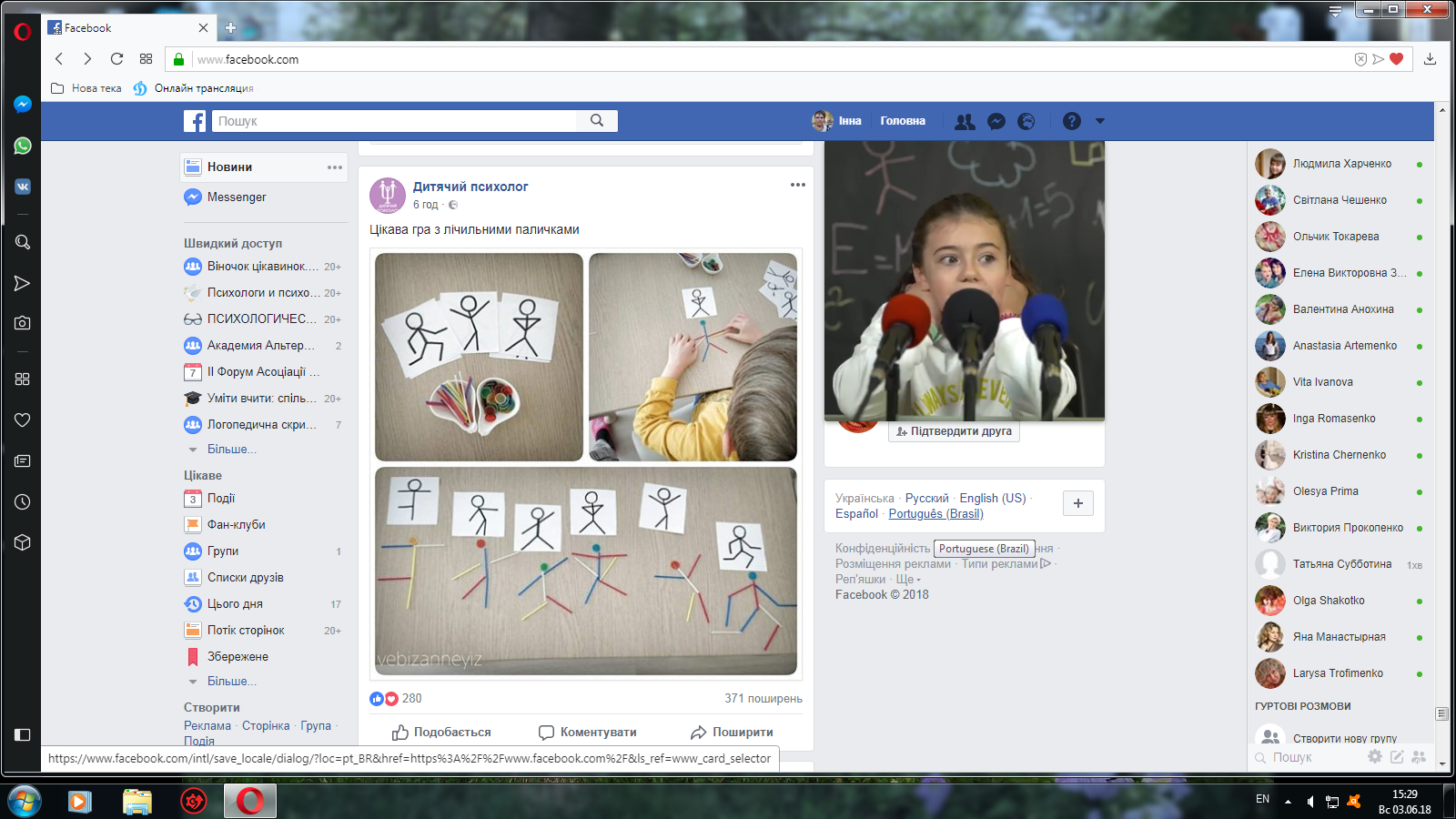 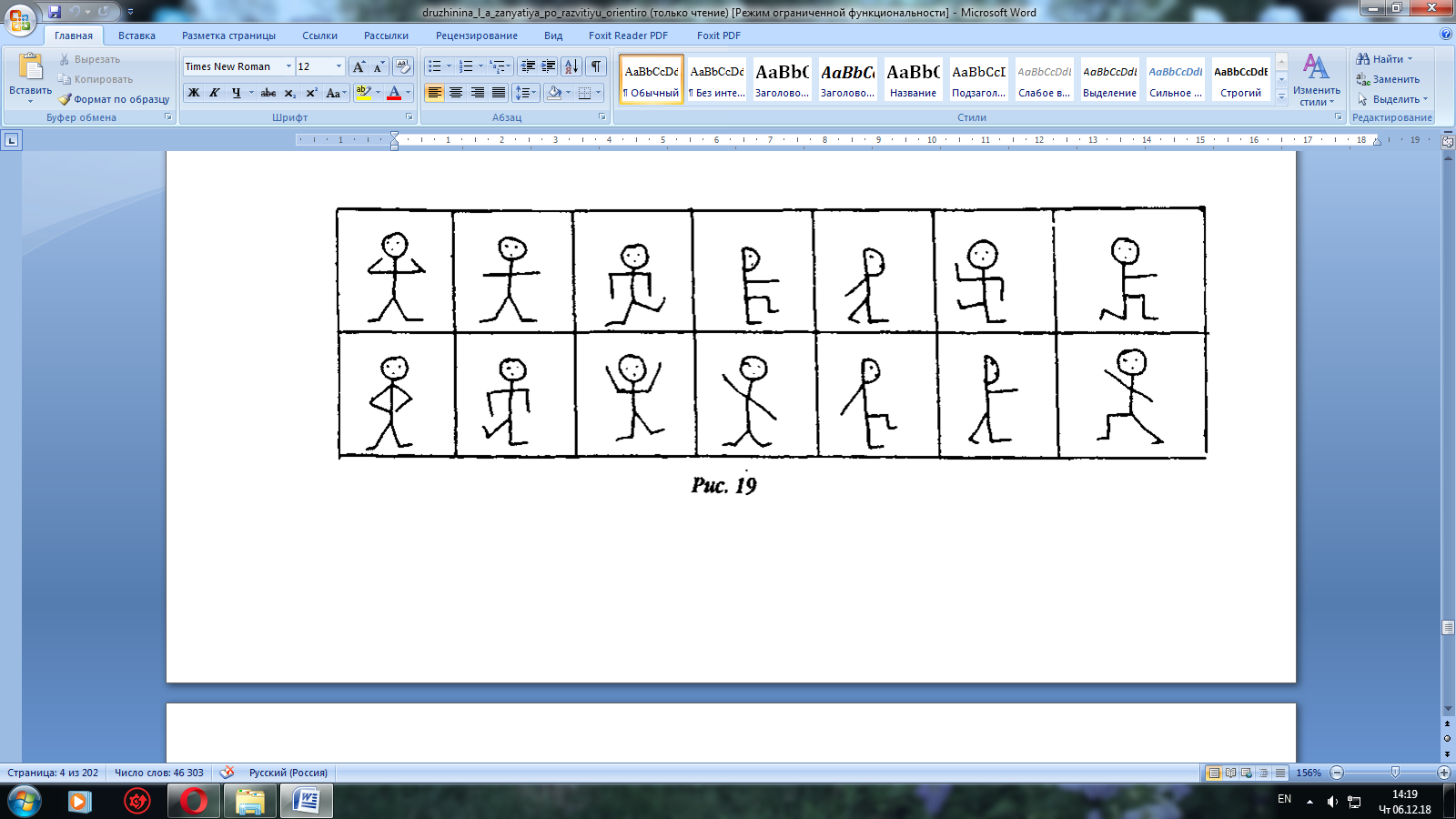 Додаток 2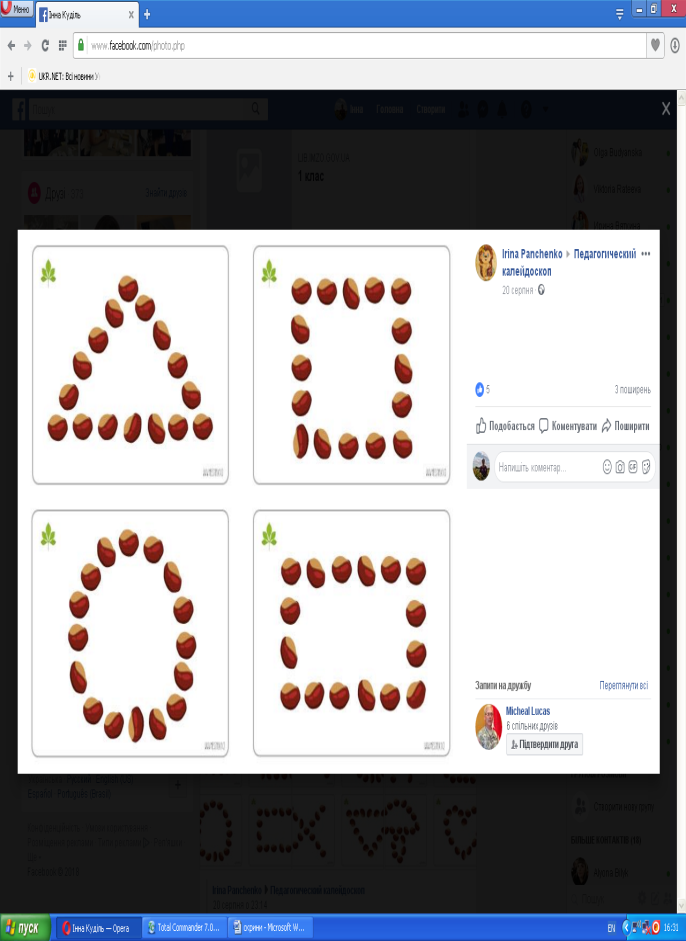 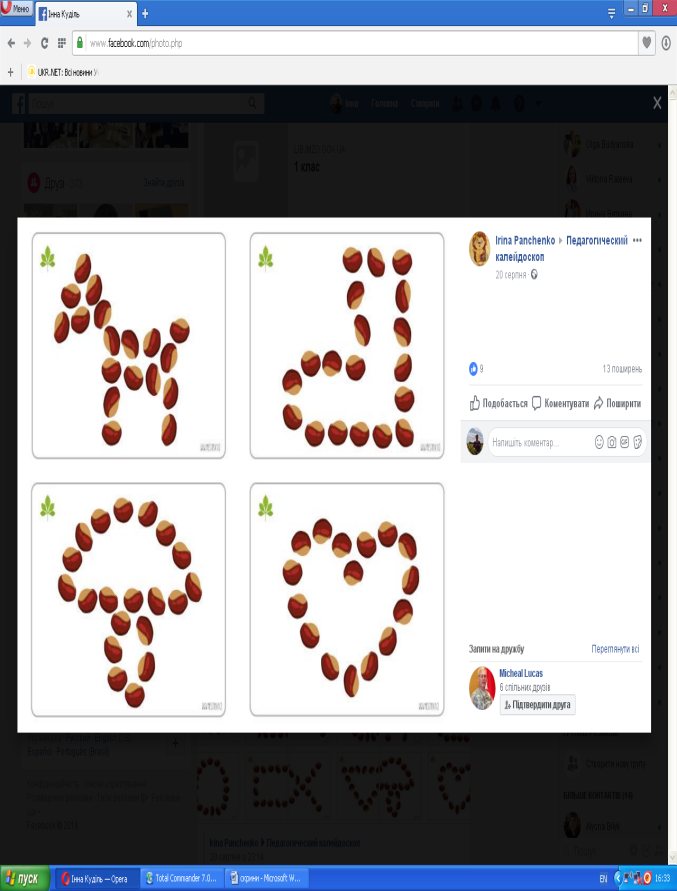 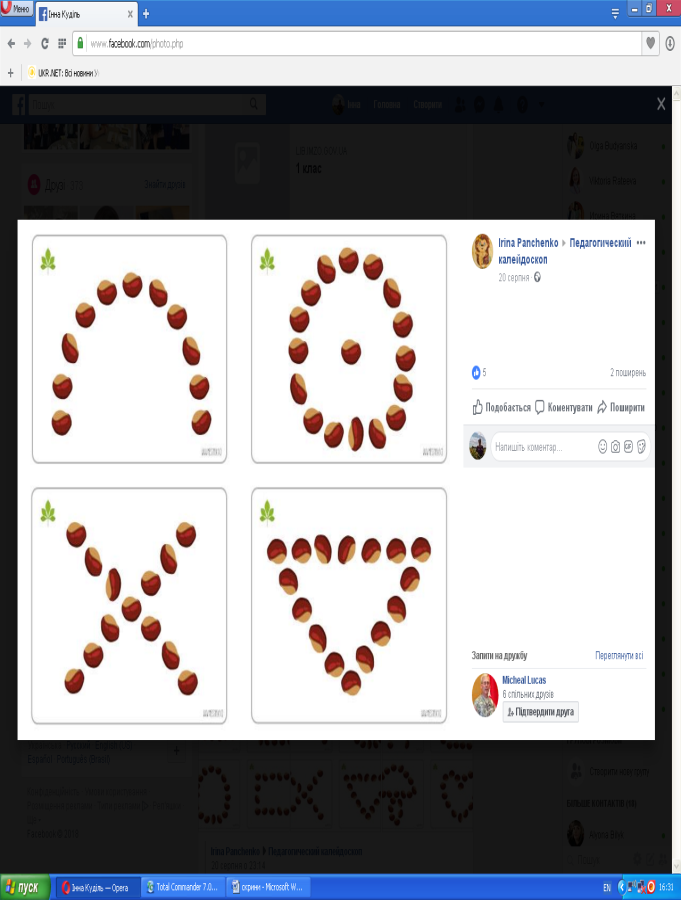 Додаток 3             		             Додаток 4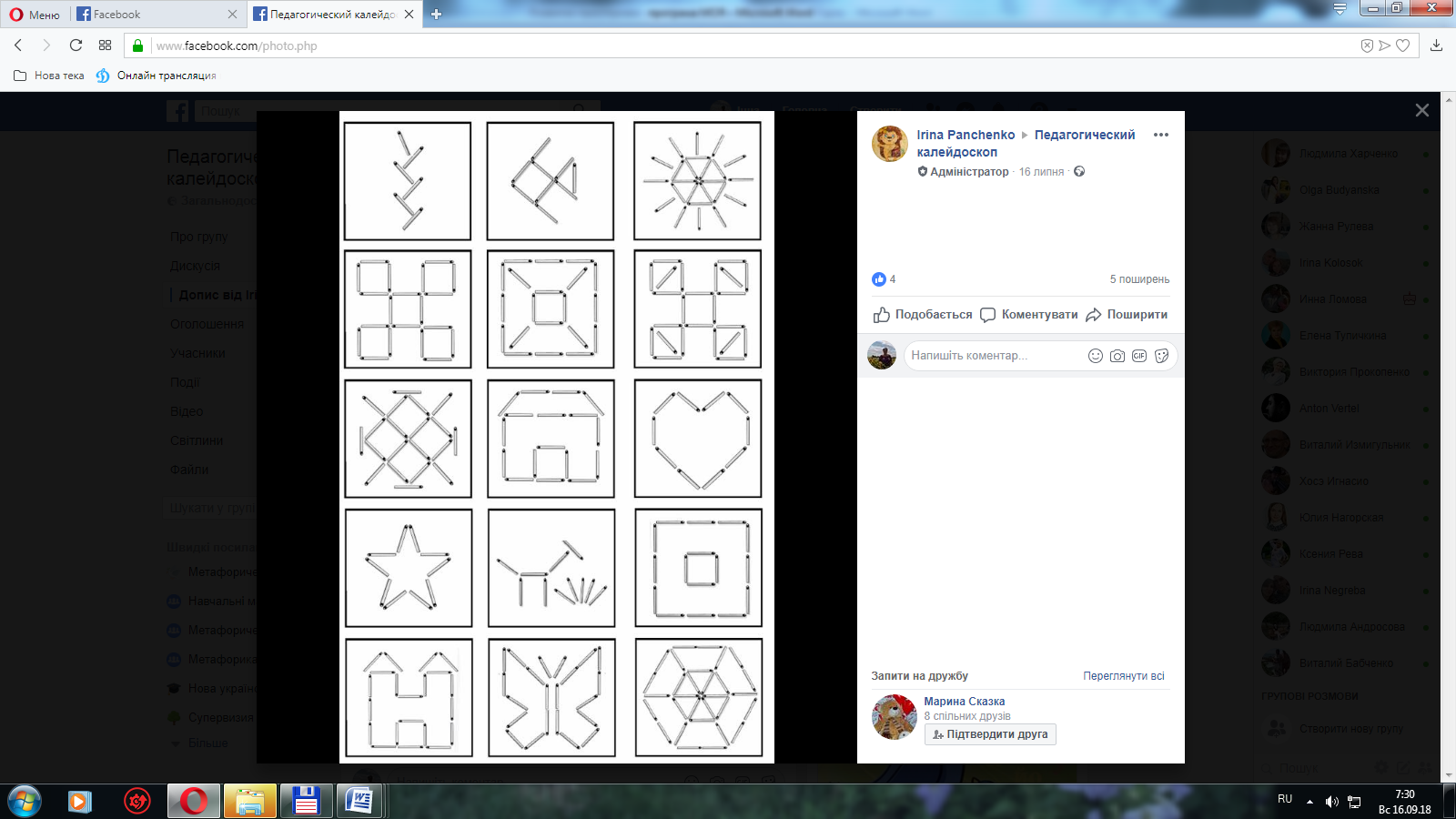 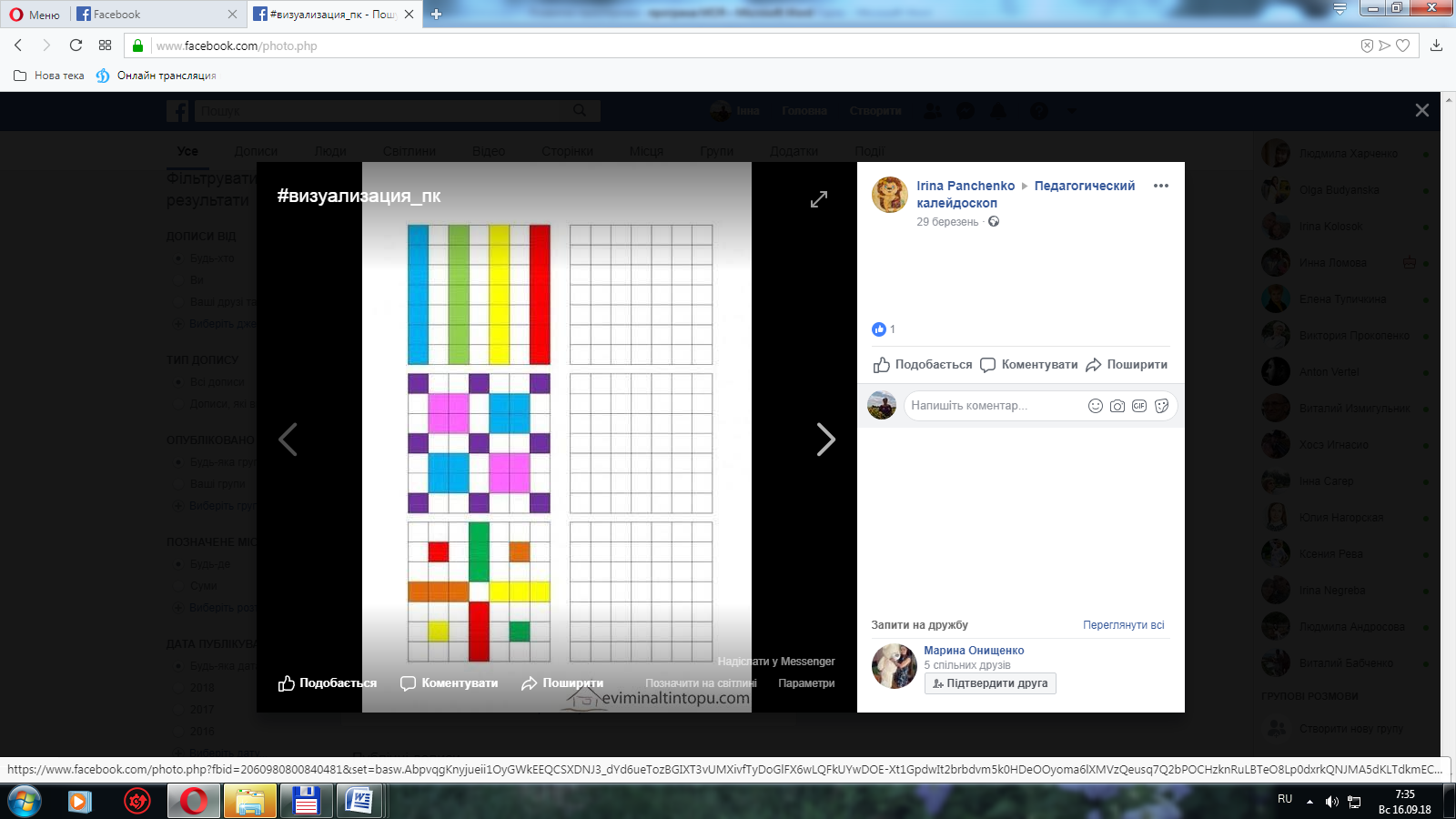 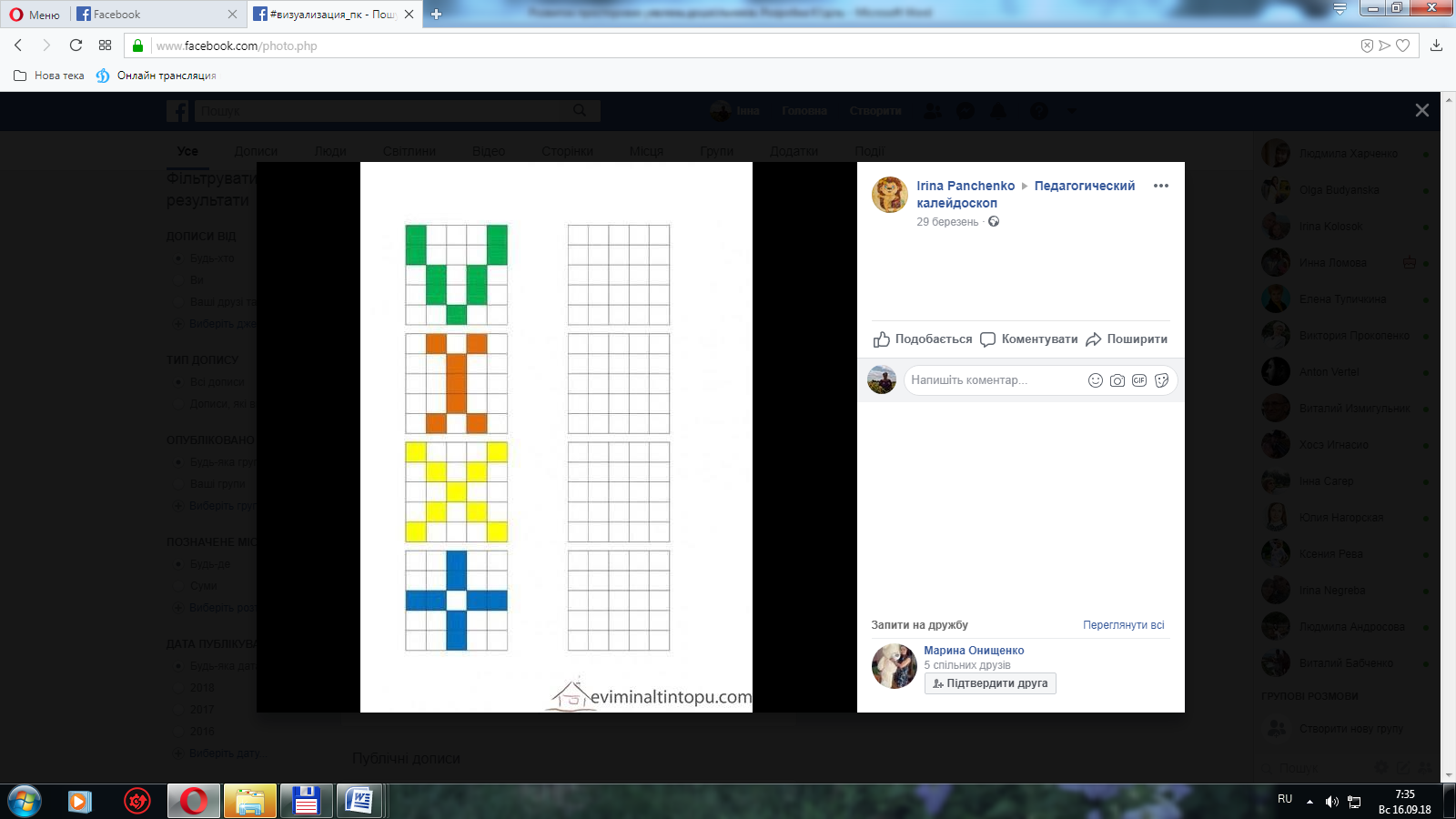 Додаток 5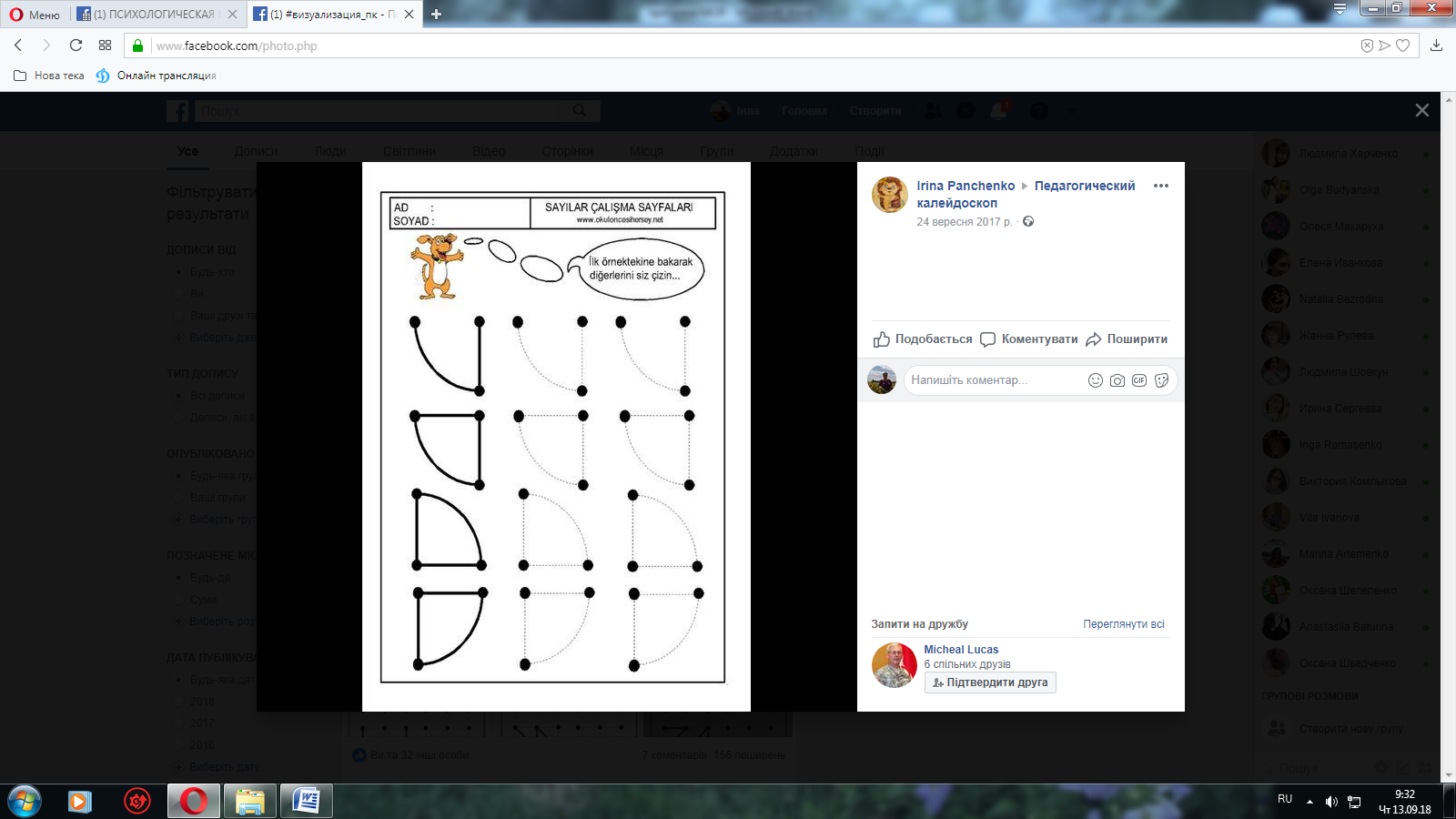 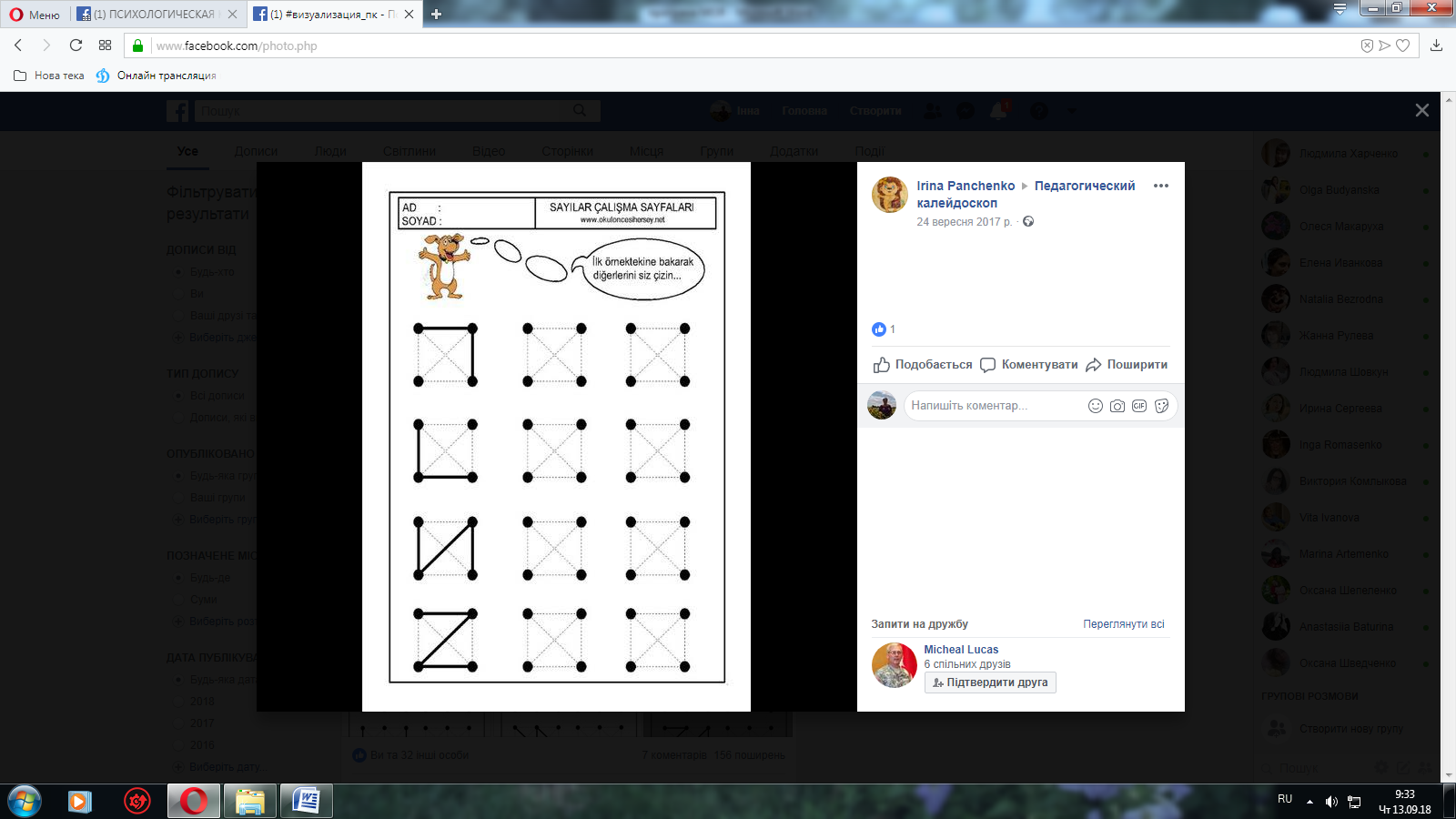 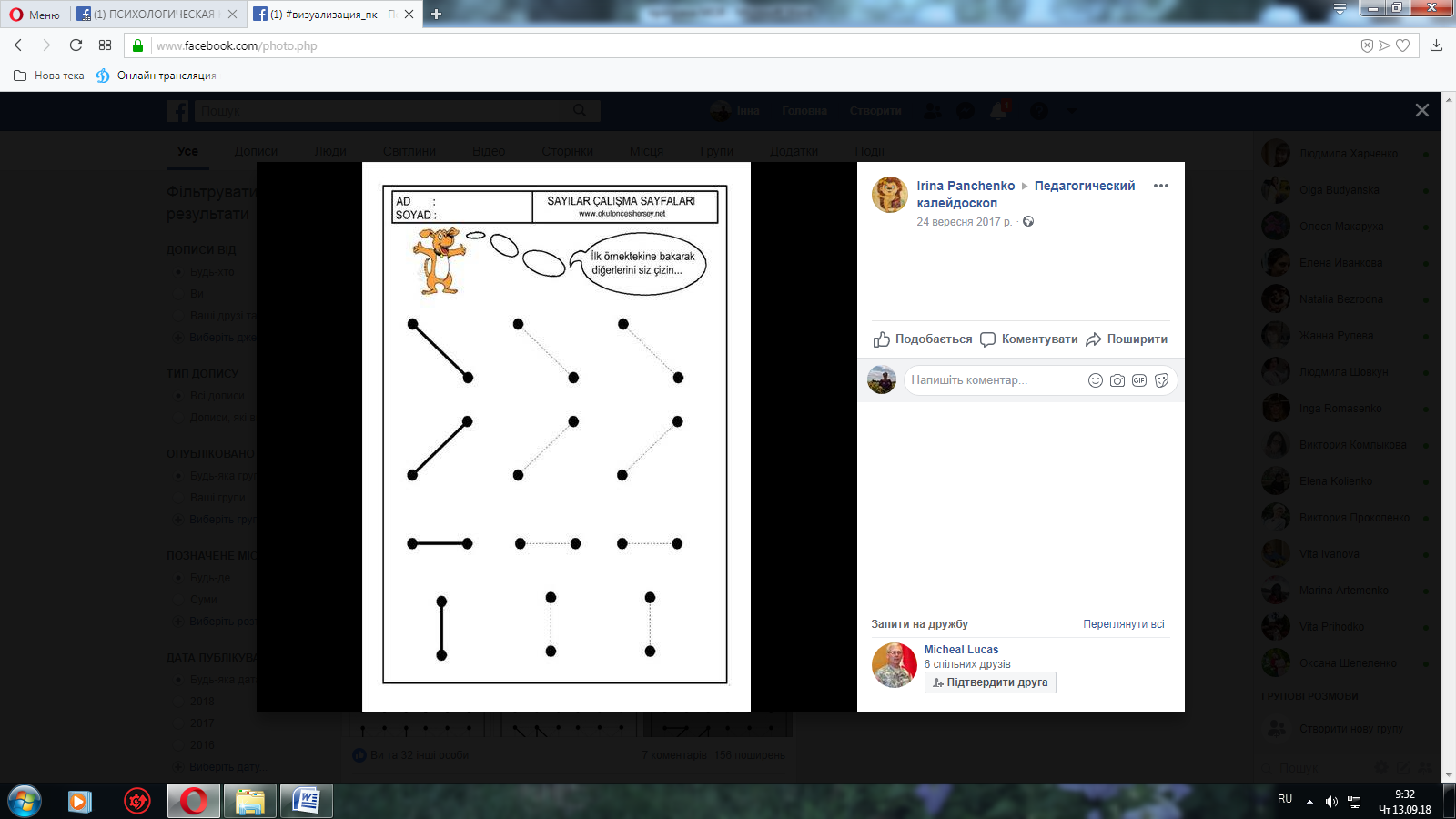 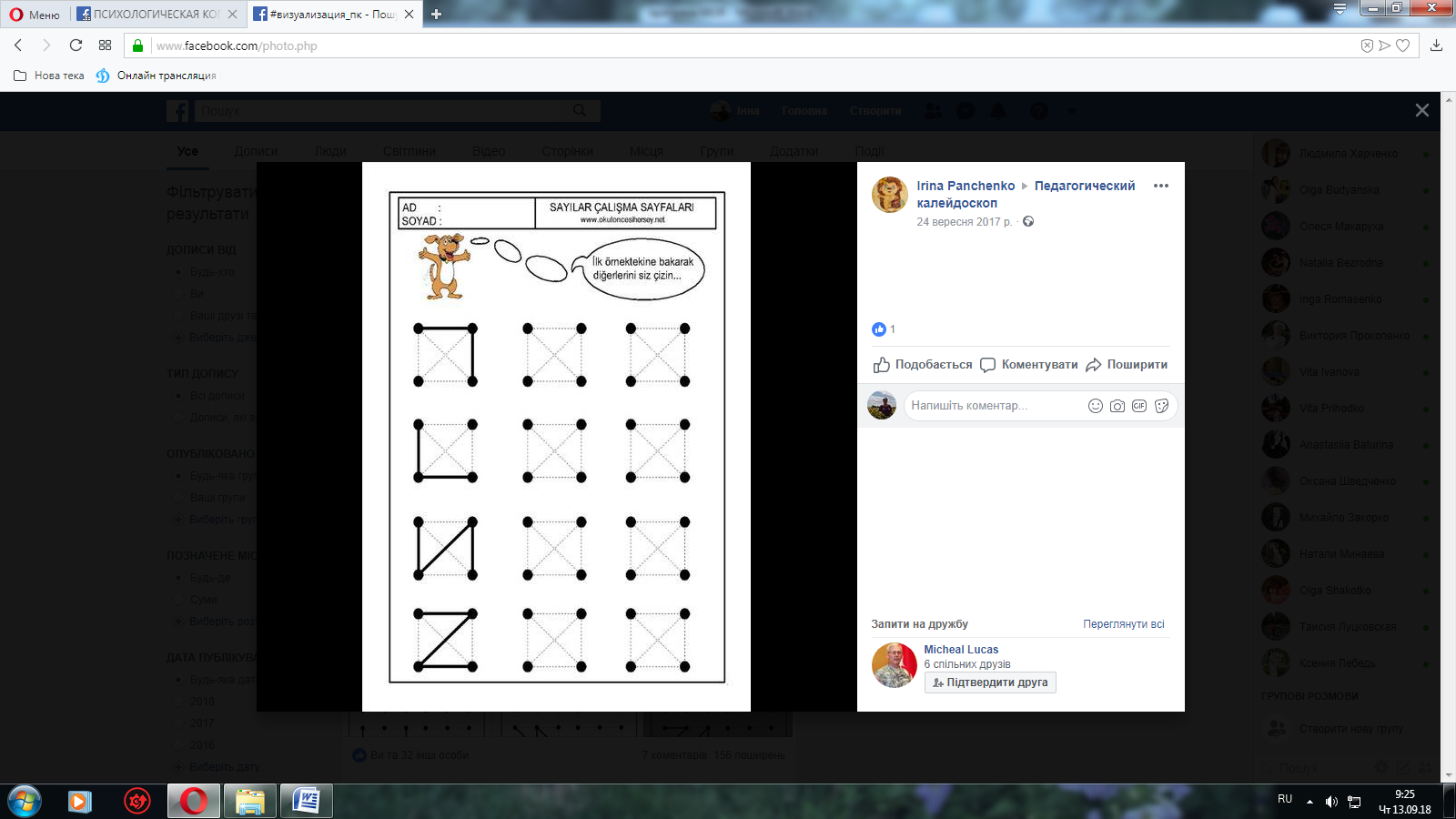 Додаток 6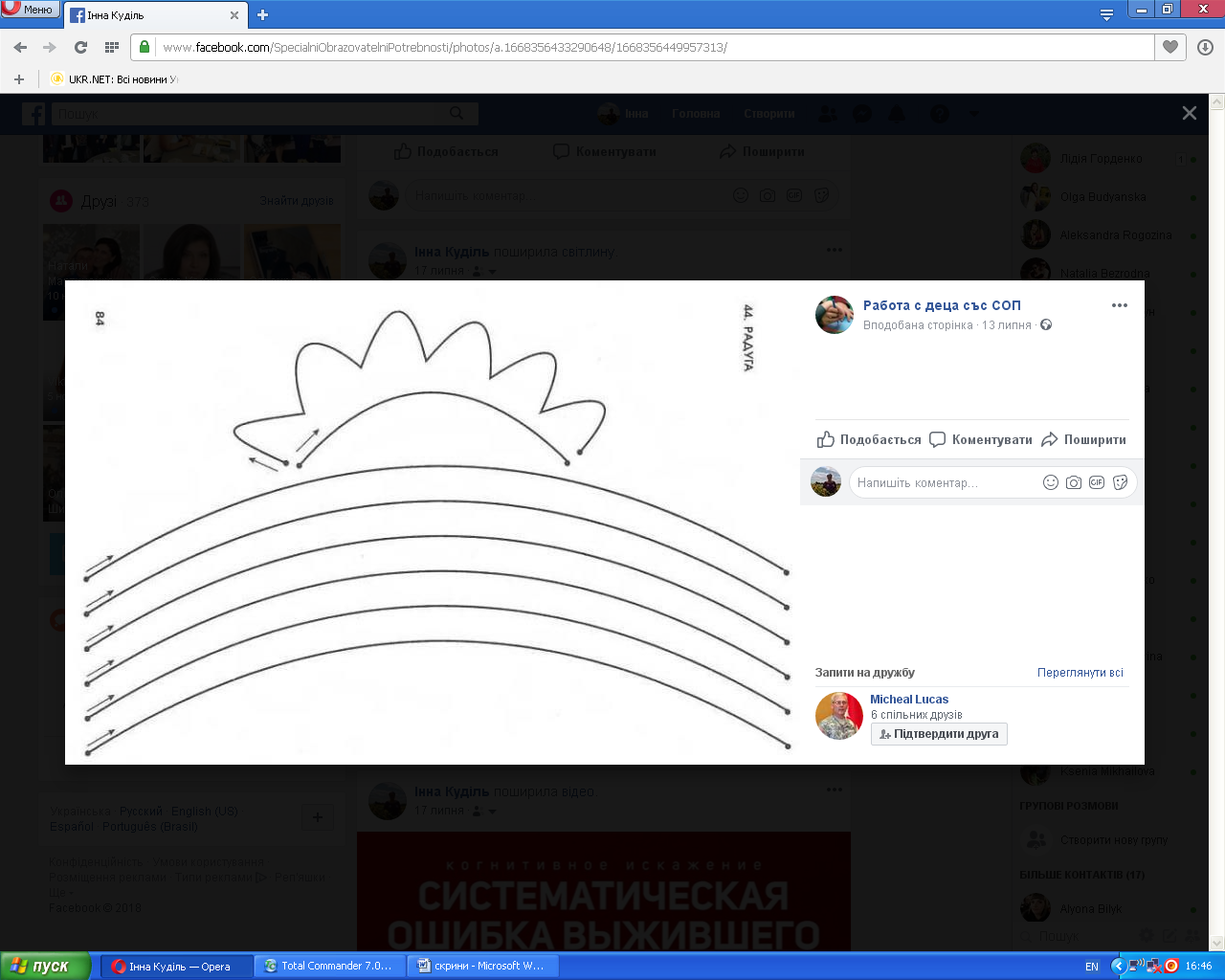 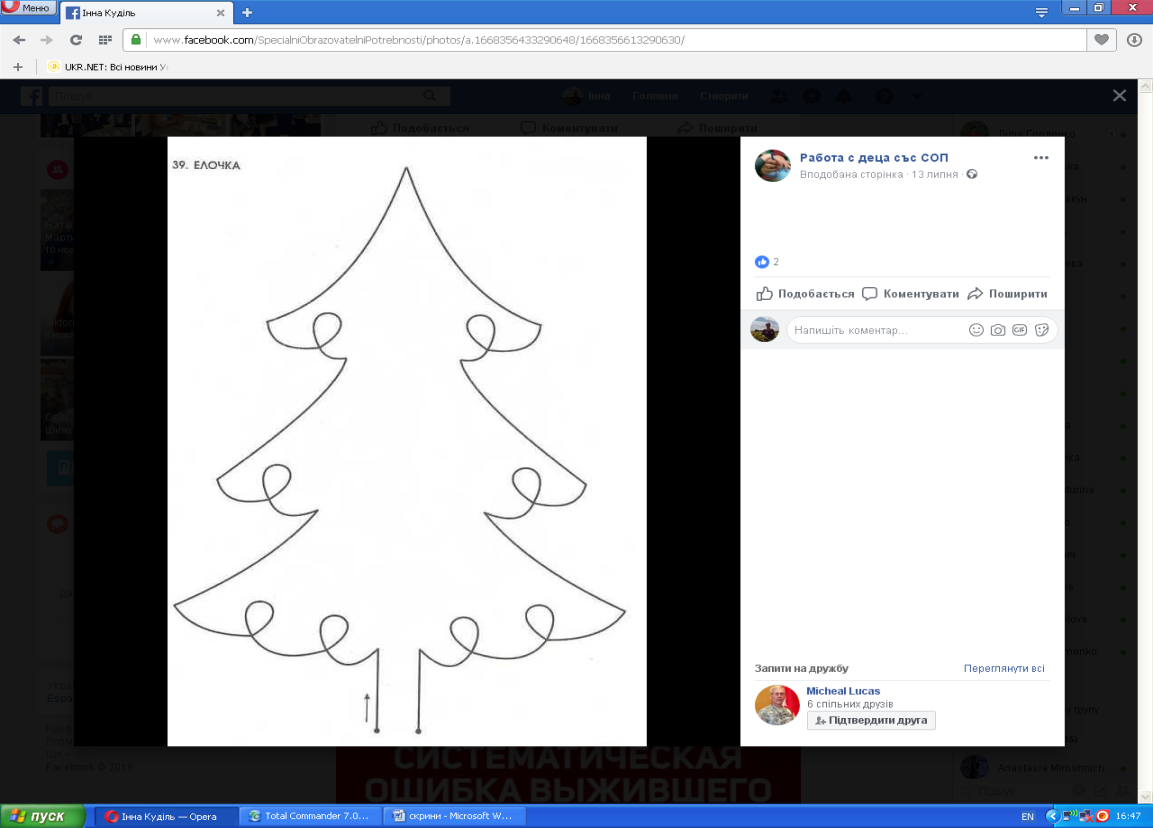 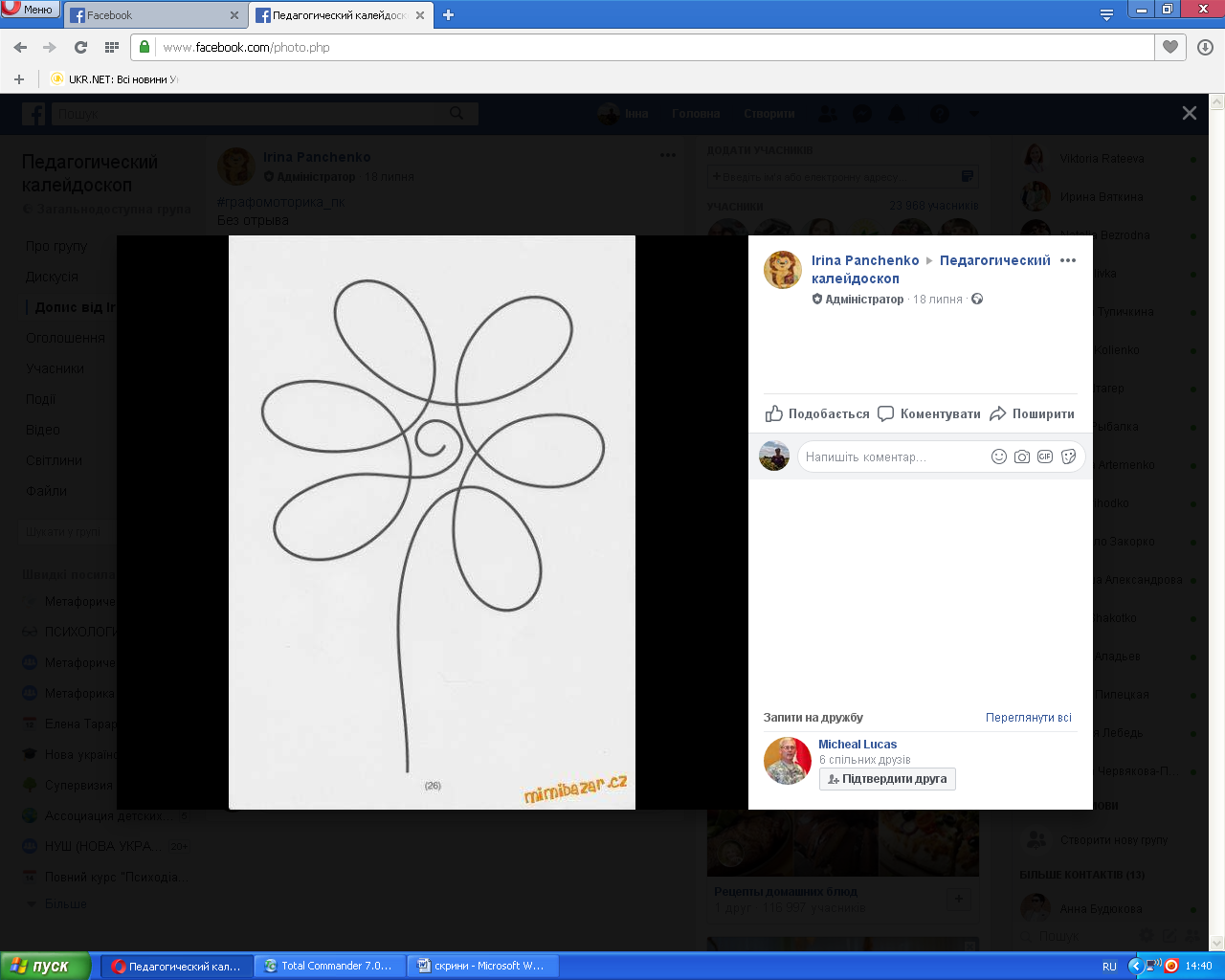 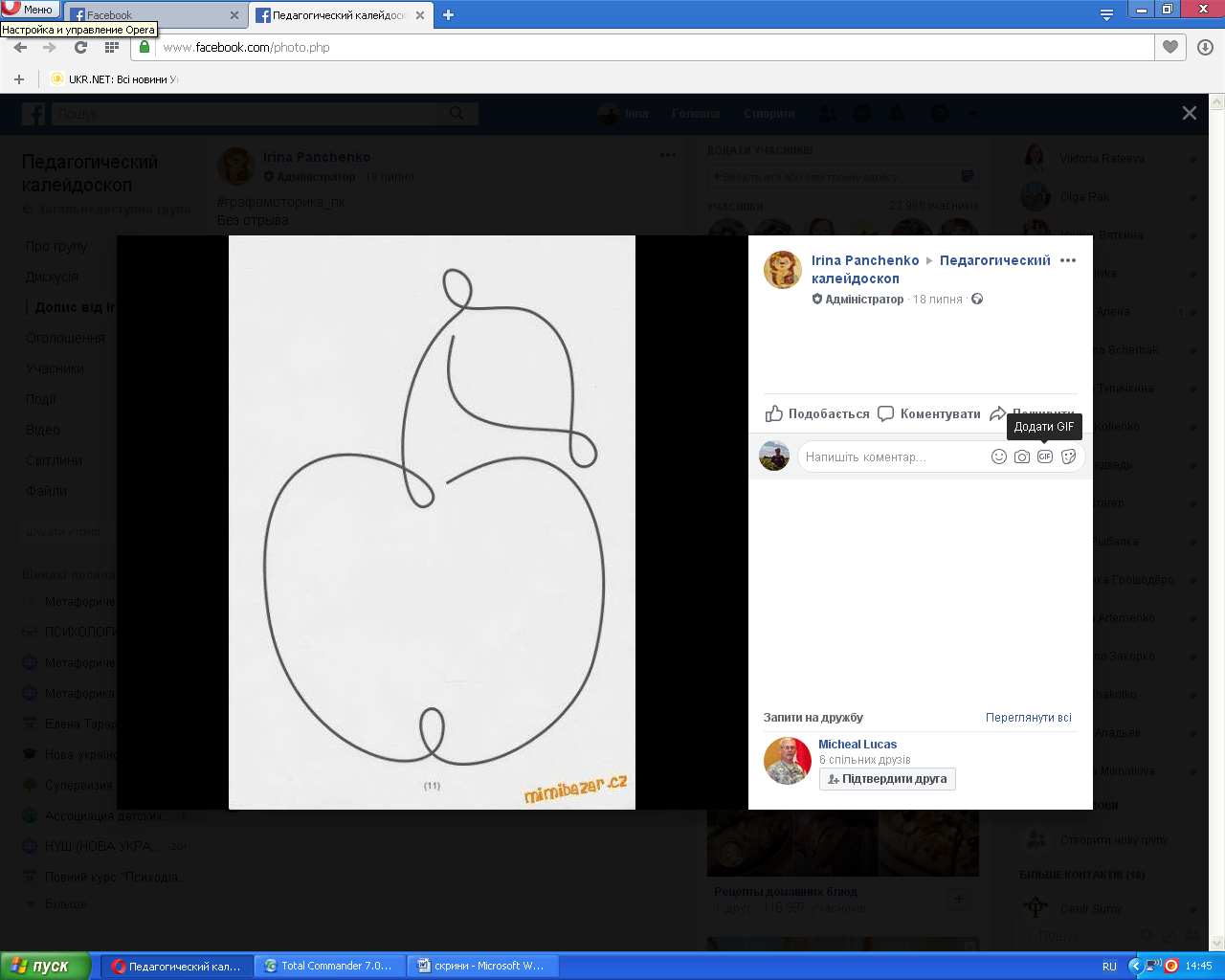 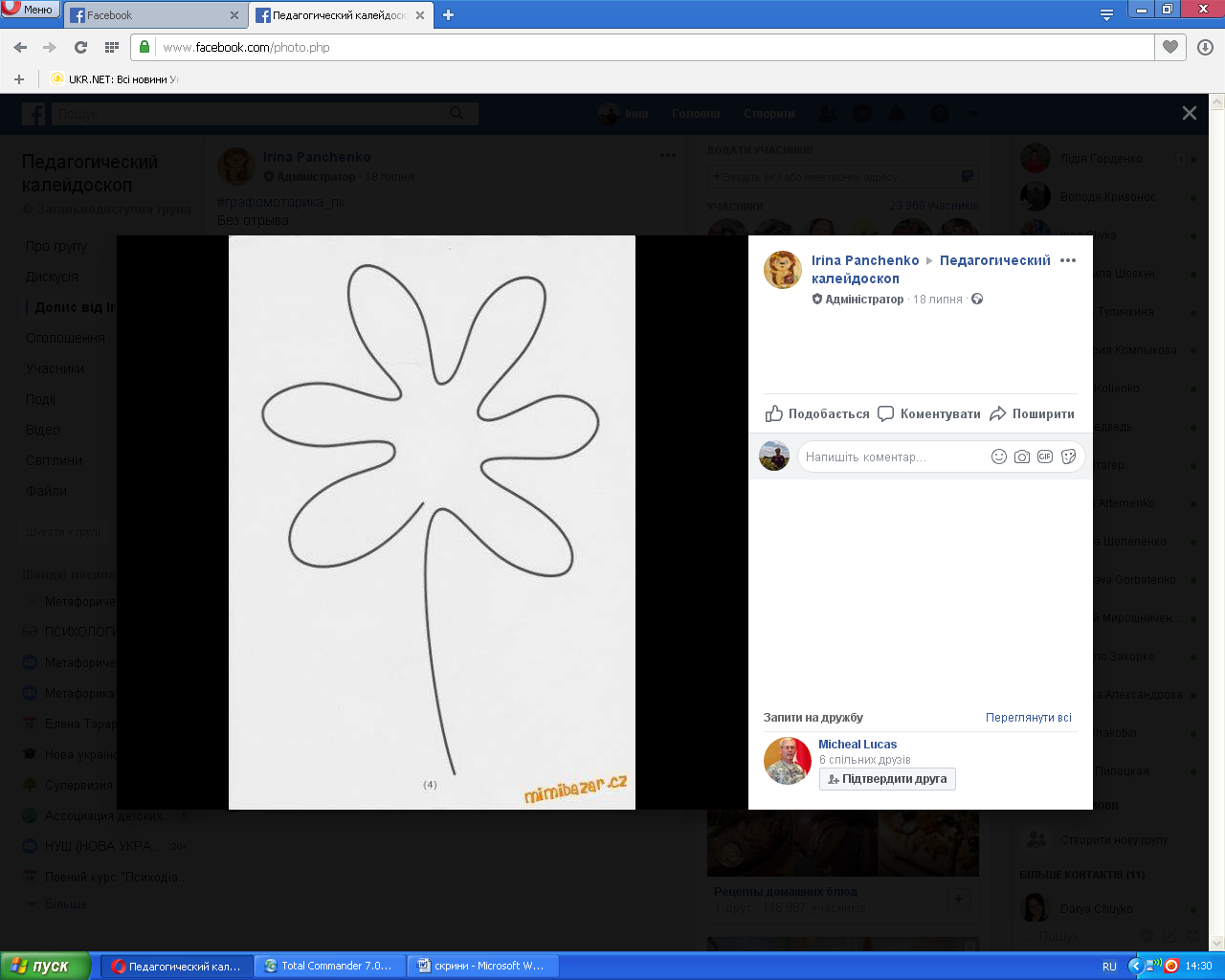 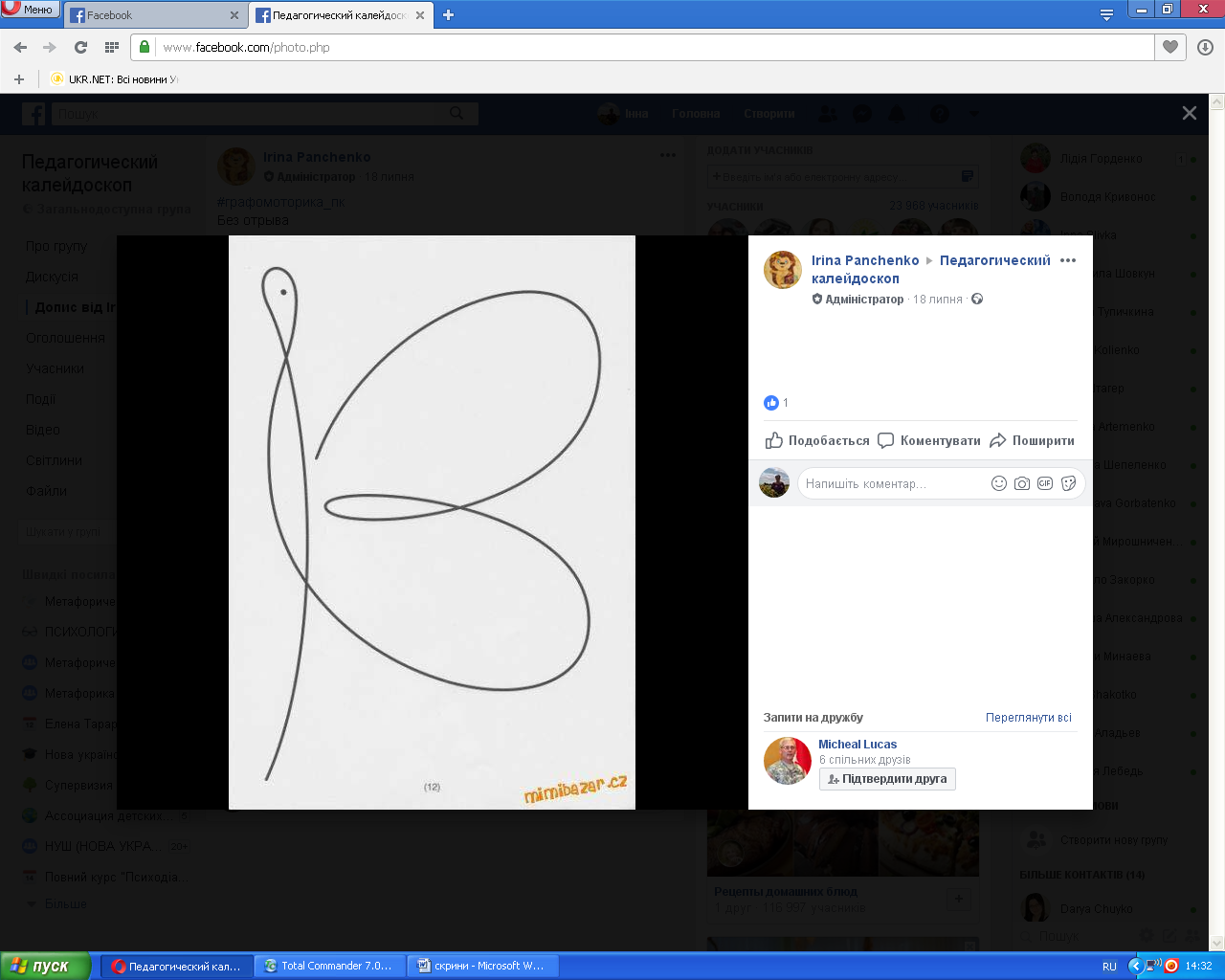 Вхідна діагностикаВхідна діагностикаВхідна діагностикаВихідна діагностикаВихідна діагностикаВихідна діагностикаНизький рівеньСередній рівеньВисокий рівеньНизький рівеньСередній рівеньВисокий рівень10 дітей (63%)6 дітей (37%)--13 дітей(81 %)3 дитини (19%)До занять за програмоюДо занять за програмоюПісля занять за програмоюПісля занять за програмоюІ рівень3 (19%)І рівень9 (63%)ІІ рівень13 (81%)ІІ рівень6 (37%)ІІІ рівень-ІІІ рівень-Тема і мета заняттяСтруктура заняттяЗаняття 1. Мета: розвивати у  дітей навички орієнтування «на собі», освоєння дітьми «схеми власного тіла».1. Вступ. «Давайте привітаємося»  (1 хв.).2. Гра «Праве-ліве» (5хв.).3. Вправа «Робот» (7 хв.).4. Кінезіологічні вправи «Колечко», «Кулак  - ребро - долоня»  (3 хв.).5. Вправа «Зроби за зразком» з лічильними паличками (7 хв.).6. Рефлексія. Підсумки заняття (2 хв.).Загальний об'єм часу – 25 хв.Заняття 2. Мета: розвивати у  дітей навички орієнтування «на собі», освоєння дітьми «схеми власного тіла».1. Вступ. «Давайте привітаємося»  (1 хв.).2. Гра «Мавпочки» (5 хв.).3. Вправа «Цуценя» на вживання прийменників: за, через, біля, від, перед, в, з(7 хв.).4. Кінезіологічні вправи «Колечко», «Кулак  - ребро - долоня»  (3 хв.).5. Вправа «Зроби за зразком» з каштанами (7 хв.).6.Рефлексія. Підсумки заняття (2 хв.).Загальний об'єм часу – 25 хв.Заняття 3. Мета: формувати уявлення про напрямки простору, вміння орієнтуватись на місцевості, площині, розуміти розташування предметів у просторі.1. Вступ. «Давайте привітаємося»  (1 хв.).2.Вправа «Куди підеш?» на вживання прийменників: за, через, біля, від, перед, в, з(7 хв.).3. Гра «На параді». (5 хв.).4.Кінезіологічні вправи «Кілечко»,«Кулак  - ребро - долоня», «Жабка» (3 хв.).5. Вправа «Візерунки» з використанням манки (7 хв.).6.Рефлексія. Підсумки заняття (2 хв.).Загальний об'єм часу – 25 хв.Заняття 4. Мета: активізувати мислення дітей, розвивати їх уявлення про просторове розташування предметів відносно один одного, розвивати їх здатність визначати й називати праву й ліву сторону відносно себе й іншого, розвивати уміння дітей описувати об’єкт з двох протилежних точок зору одночасно.1. Вступ. «Давайте привітаємося»  (1 хв.).2. Гра «Знайди іграшку»(5 хв.).3. Гра «М’яч  у колі» (5 хв.).4. Кінезіологічні вправи «Колечко», «Кулак  - ребро - долоня», «Жабка»
(5 хв.).5. Вправа «Зроби за зразком» з сірниками(7 хв.).6. Рефлексія. Підсумки заняття (2 хв.).Загальний об'єм часу – 25 хв.Заняття 5. Мета: розвивати у дітей навичку орієнтуватися у двомірному просторі, використовуючи поняття «ліво», «право», «вгору», «низ», «між», «над», «під», «за». Розвивати уявлення про взаємозв’язок між змінами позиції спостерігача і точки відліку в розташуванні предметів.1. Вступ. «Давайте привітаємося»  (1 хв.).2. Гра «Літачки»(5 хв.).3. Вправа «Лівий рукав» (5 хв.).4. Кінезіологічні вправи «Кулак  - ребро - долоня», «Жабка», «Замок»  (5 хв.).5. «Парад фігур» (7 хв.).6. Рефлексія. Підсумки заняття (2 хв.).Загальний об'єм часу – 25 хв.Заняття 6. Мета: активізувати мислення дітей, розвивати їх уявлення про просторове розташування предметів відносно один одного, розвивати їх здатність визначати й називати праву й ліву сторону відносно себе й іншого.1. Вступ. «Давайте привітаємося»  (1 хв.).2. Гра «Мавпочки» (5 хв.).3. Гра «М’яч у колі» (5 хв.).4. Кінезіологічні вправи «Кулак  - ребро - долоня», «Жабка», «Замок»  (5 хв.).5. Вправа «Дзеркальне малювання» з використанням манки (7хв.).6. Рефлексія. Підсумки заняття (2 хв.)Загальний об'єм часу – 25 хв.Заняття 7. Мета: розвивати в дітей координацію рухів, уміння точно копіювати в дзеркальному відображенні рухи партнера; навчити дітей працювати на листі паперу по інструкції дорослого. 1. Вступ. «Давайте привітаємося»  (1 хв.).2. Гра «Дзеркало» (5 хв.).3. Кінезіологічні вправи  «Жабка», «Замок», «Вухо - ніс» (5 хв.).4. Вправа «Змальовування крапок»
(12 хв.).5. Рефлексія. Підсумки заняття (2 хв.).Загальний об'єм часу – 25 хв.Заняття 8. Мета: Удосконалити сформованість уявлень дитини про просторові співвідношення частин об’єкта, можливості конструювання аналогічних зразку об’єктів, сформованість системи аналізу частин складних об’єктів, характер сприйняття цілісності об’єкта, можливість вербалізації просторових співвідношень.1. Вступ. «Давайте привітаємося»  (1 хв.).2. Вправа «Цуценя» на вживання прийменників: за, через, біля, від, перед, в, з(7 хв.).3. Кінезіологічні вправи  «Жабка», «Замок», «Вухо - ніс» (5 хв.).4. Вправа «Зроби за зразком» (10хв.).5. Рефлексія. Підсумки заняття (2 хв.).Загальний об'єм часу – 25 хв.Заняття 9. Мета: Удосконалити сформованість уявлень дитини про просторові співвідношення частин об’єкта, можливості конструювання аналогічних зразку об’єктів, сформованість системи аналізу частин складних об’єктів, характер сприйняття цілісності об’єкта, можливість вербалізації просторових співвідношень.1. Вступ. «Давайте привітаємося»  (1 хв.).2. Гра «Мавпочки»(5хв.).3. Кінезіологічні вправи «Колечко»,  «Жабка», «Замок» (5 хв.).4. Вправа «Малювання без відриву»
(12 хв.).5. Рефлексія. Підсумки заняття (2 хв.).Загальний об'єм часу – 25 хв.Заняття 10. Мета: розвивати в дітей координацію рухів, уміння точно копіювати в дзеркальному відображенні рухи партнера; навчити дітей працювати на листі паперу по інструкції дорослого. 1. Вступ. «Давайте привітаємося»  (1 хв.).2. Гра «Дзеркало» (5 хв.).3. Кінезіологічні вправи «Колечко», «Кулак  - ребро - долоня». (5 хв.).4. Графічні диктанти  (10 хв.).5. Рефлексія. Підсумки заняття (3 хв.).Загальний об'єм часу – 25 хв.